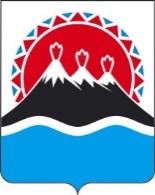 П О С Т А Н О В Л Е Н И ЕГУБЕРНАТОРА КАМЧАТСКОГО КРАЯ             г. Петропавловск-КамчатскийПОСТАНОВЛЯЮ:1. Внести в постановление главы администрации Камчатской области от 18.08.1995 № 194 «О создании природного парка «Налычево» следующие изменения:1) приложение 1 изложить в редакции согласно приложению к настоящему постановлению;2) пункт 9 признать утратившим силу.2. Настоящее постановление вступает в силу через 10 дней после дня его официального опубликования.Губернатор Камчатского края	                                        В.И. ИлюхинСОГЛАСОВАНО:Исп.от Министерства природных ресурсов и экологии Камчатского края: Данилова Анна Михайловна, (4152) 27-55-80,Гордиенко Татьяна Анатольевна, (4152) 27-55-80Положение о природном парке регионального значения «Налычево»Общие положенияНастоящее Положение определяет цели создания, границы, функциональное зонирование, режим особой охраны природного парка регионального значения «Налычево» (далее – Природный парк).Природный парк является особо охраняемой природной территорией регионального значения в Камчатском крае.Природный парк относится к объектам общенационального достояния и включен в Список всемирного природного наследия ЮНЕСКО в составе номинации «Вулканы Камчатки».Основными целями создания Природного парка являются:1) сохранение целостности, естественного состояния, восстановление нарушенных природных комплексов, объектов и ландшафтов в составе объекта Всемирного природного наследия ЮНЕСКО;2) сохранение редких и уникальных природных комплексов и объектов, биологического разнообразия, его ресурсных функций и среды обитания, включая сохранение в естественном состоянии природных экологических систем, в том числе уникальных экосистем термальных и минеральных источников, их средообразующих функций и биологической продуктивности;3) сохранение памятников истории и культуры, представленных древними стоянками человека эпохи неолита и включенных в Единый государственный реестр объектов культурного наследия (памятников истории и культуры) народов Российской Федерации;4) создание условий для расширения экономической базы Елизовского муниципального района путем развития инфраструктуры регулируемого туризма и отдыха (в том числе массового), развития бальнеологии в соответствии с установленной рекреационной емкостью отдельных природных комплексов и объектов Природного парка;5) осуществление государственного экологического мониторинга (государственного мониторинга окружающей среды);6) экологическое просвещение, в том числе распространение информации о мировой ценности, природном и историко-культурном наследии, сохранении в естественном состоянии и восстановление нарушенных природных комплексов и объектов Природного парка как объекта Всемирного природного наследия ЮНЕСКО.Природный парк создан без ограничения срока его функционирования.Общая площадь Природного парка, включая остров Крашенинникова, составляет 285620,7 га.Природный парк расположен на территории Елизовского муниципального района Камчатского края.Природный парк создан на землях лесного фонда, иных землях, без изъятия земельных участков (акваторий), используемых для общегосударственных нужд, а также без изъятия земельных участков (акваторий) у пользователей, владельцев и собственников.Границы Природного парка определены в системе координат, используемой для ведения Единого государственного реестра недвижимости в Камчатском крае, а также в системе географических координат WGS-84. Графическое описание местоположения границ, карта-схема границ  Природного парка приведены в приложении 2 к настоящему Положению. Графическое описание местоположения границ функциональных зон Природного парка приведены в приложении 1 к настоящему Положению. Природные ресурсы, расположенные в границах Природного парка, если иное не установлено федеральными законами.  Запрещается изменение целевого назначения земельных участков, находящихся в границах Природного парка, за исключением случаев, предусмотренных федеральными законами.Леса, расположенные на территории Природного парка, относятся к защитным лесам и используются в соответствии с режимом особой охраны Природного парка и целевым назначением земель, определяемым лесным законодательством Российской Федерации, законодательством Российской Федерации об особо охраняемых природных территориях и настоящим Положением.Охрана Природного парка и управление им осуществляется краевым государственным бюджетным учреждением «Природный парк «Вулканы Камчатки» (далее – Учреждение), подведомственным Министерству природных ресурсов и охраны окружающей среды Камчатского края.Посещение территории Природного парка осуществляется по разрешениям, выдаваемым Учреждением; для посещения гражданами зоны свободного посещения «Авачинская» разрешение не требуется.На территории Природного парка могут быть запрещены или ограничены отдельные виды экономической и иной деятельности, влекущие за собой снижение экологической, эстетической, культурной и рекреационной ценности его территории, а также на посещение отдельных участков (природных объектов) или всей территории Природного парка в случае:1) выявления фактов превышения юридическими лицами, индивидуальными предпринимателями, осуществляющими экономическую деятельность в Природном парке, установленных норм рекреационной нагрузки на природные комплексы и объекты, норм добычи охотничьих и водных биологических ресурсов, что может привести к деградации природных комплексов и объектов, фрагментации ареала, сокращению численности, уничтожению биологических ресурсов;2) пожароопасного периода;3) возникновения объективной угрозы уничтожения, деградации, фрагментации почвенного и растительного покрова, мест обитаний редких видов животных, растений и грибов, термофильных сообществ, включенных в Красную книгу Камчатского края;4) длящихся более года негативных последствий антропогенной катастрофы, опасных природных явлений, оказывающих негативное воздействие на экологические системы Природного парка и (или) угрожающих жизни и здоровью людей.Производство в коммерческих целях изобразительной, печатной, сувенирной и другой тиражированной продукции и товаров народного потребления с использованием символики и названия Природного парка осуществляется в установленном порядке с разрешения Учреждения.Границы и особенности режима особой охраны Природного парка учитываются при территориальном планировании, градостроительном зонировании, при разработке правил землепользования и застройки, проведении землеустройства и лесоустройства, разработке лесного плана Камчатского края, лесохозяйственных регламентов и проектов освоения лесов, подготовке планов и перспектив экономического и социального развития, в том числе развития населенных пунктов, территориальных комплексных схем охраны природы, схем комплексного использования и охраны водных объектов, схем размещения, использования и охраны охотничьих угодий. Проектная документация объектов, строительство, реконструкцию которых предполагается осуществить в границах Природного пара, подлежит государственной экологической экспертизе регионального уровня.На территории Природного пара экономическая и иная деятельность осуществляется с соблюдением требований настоящего Положения и Требований по предотвращению гибели объектов животного мира, за исключением объектов животного мира, находящихся на особо охраняемых природных территориях федерального значения, при осуществлении производственных процессов, а также при эксплуатации транспортных магистралей, трубопроводов, линий связи и электропередачи на территории Камчатского края, утвержденных постановлением Правительства Камчатского края от 15.07.2013 № 303-П.Основные виды разрешенного использования земельных участков, вспомогательные виды разрешенного использования земельных участков, расположенных в границах Природного парка, установлены применительно к каждой функциональной зоне Природного парка в соответствии с Классификатором видов разрешенного использования земельных участков, утвержденного приказом Минэкономразвития России от 01.09.2014 № 540.Предельные (минимальные и (или) максимальные размеры земельных участков и предельные параметры разрешенного строительства, реконструкции объектов капитального строительства установлены применительно к зоне свободного посещения «Авачинская», на которой допускается строительство объектов капитального строительства в границах земельного участка с кадастровым номером 41:05:0101010:40, отнесенного к категории земель – земли  промышленности, энергетики, транспорта, связи, радиовещания, телевидения, информатики, земель для обеспечения космической деятельности, земель обороны, безопасности и земель иного специального назначения, с разрешенным видом использования – для строительства учебно-тренировочного центра по лыжным видам спорта.Собственники, владельцы, пользователи, арендаторы земельных участков, водных объектов, расположенных в границах Природного парка, а также иные юридические лица, индивидуальные предприниматели, физические лица, осуществляющие экономическую и иную разрешенную деятельность на территории Природного парка, обязаны соблюдать установленный настоящим Положением режим его охраны и природопользования.Ответственность за нарушение установленного режима или иных правил охраны и использования окружающей среды и природных ресурсов на территории Природного парка наступает в соответствии с законодательством Российской Федерации.Границы Природного парка внесены в Единый государственный реестр недвижимости с присвоением реестрового номера 41:05-9.4. Границы Природного парка обозначаются на местности специальными информационными знаками.Текстовое описание местоположения границ Природного парка1) северная граница: от характерной точки 51 с географическими координатами 53 градуса 40 минут 58.4 секунды северной широты и 158 градусов 36 минут 10.1 секунды восточной долготы, расположенной в 0,4 км к востоку устья реки Тихая (правый приток реки Вершинская), проходит в северо-восточном направлении прямой линией на протяжении 175 м до характерной точки 52 с географическими координатами 53 градуса 41 минута 2.9 секунды северной широты и 158 градусов 36 минут 15.9 секунды восточной долготы, расположенной в русле реки Тихая; далее от характерной точки 52 вверх по середине русла реки Тихая на протяжении 2290 м через характерные точки 53 - 76 до характерной точки 77 с географическими координатами 53 градуса 40 минут 56.5 секунды северной широты и 158 градусов 37 минут 53 секунды восточной долготы, расположенной в устье ручья Тихий (правый приток реки Тихая); далее от характерной точки 77 вверх по течению ручья Тихий на протяжении 1870  м через характерные точки 78– 92 до характерной точки 93 с географическими координатами 53 градуса 41 минута 9.0 секунд северной широты и 158 градусов 39 минут 11.1 секунды восточной долготы, расположенной в устье его правого безымянного притока; далее от характерной точки 93 граница проходит в общем северо-восточном направлении прямыми линиями через водораздел на протяжении 4440 м через характерные точки 94 – 102 до характерной точки 103 с географическими координатами 53 градуса 43 минуты 22.9 секунды северной широты и 158 градусов 40 минут 28.7 секунды восточной долготы,  расположенной на правом борту правого безымянного притока реки Дзендзур (правый приток реки Жупанова); далее от характерной точки 103 проходит на протяжении 1080 м через характерные точки 104 – 111 по правому борту правого безымянного притока реки Дзендзур до характерной точки 112 с географическими координатами 53 градуса 43 минуты 48.6 секунды северной широты и 158 градусов 40 минут 52.0 секунды восточной долготы, расположенной в 1,2 км к юго-западу от места впадения в реку Дзендзур её правого безымянного притока; далее от характерной точки 112 в восточном направлении прямой линией на протяжении 1035 м до характерной точки 113 с географическими координатами 53 градуса 43 минуты 48.5 секунды северной широты и158 градусов 41 минута 48.2 секунды восточной долготы, расположенной на правом борту реки Дзендзур; далее от характерной точки 113 граница проходит в общем восточном и северо-восточном направлениях на протяжении 17160 м по правому борту реки Дзендзур, на расстоянии 1 км от ее русла, пересекая правые безымянные притоки, ручей Каменистый, через характерные точки 114 – 131 до характерной точки 132с географическими координатами 53 градуса 46 минут 16.4 секунды северной широты и 158 градусов 56 минут 17.7 секунды восточной долготы, расположенной в 0,4 км северо-восточнее отметки высота 406,4 м; далее от характерной точки 132 проходит прямой линией в южном направлении на протяжении 3615 м до характерной точки 133 с географическими координатами 53 градуса 44 минуты 19.7 секунды северной широты и 158 градусов 56 минут 18.1 секунды восточной долготы, расположенной в русле правого безымянного притока реки Жупанова; далее от характерной точки 133 проходит прямой линией в восточном направлении на протяжении 7045 м до характерной точки 134 с географическими координатами 53 градуса 44 минуты 23.6 секунды северной широты и 159 градусов 2 минуты 42.1 секунды восточной долготы, расположенной на водоразделе безымянных правых притоков реки Жупанова; далее от характерной точки 134 в общем южном направлении на протяжении 9056 м по линии водораздела правых притоков реки Жупанова через характерные точки 135 – 146, в том числе через высоты с отметками 580,1 м и 660,1 м, до характерной точки 147 с географическими координатами 53 градуса 42 минуты 6.2 секунды северной широты и 159 градусов 1 минута 4.8 секунды восточной долготы, расположенной в 0,8 км южнее отметки высота 660,1 м; далее от характерной точки 147 прямой линией в восточном направлении на протяжении 8956 м, пересекая реку Быстрая (правый приток реки Жупанова) с притоками, до характерной точки 148 с географическими координатами 53 градуса 42 минуты 8.3 секунды северной широты и 159 градусов 9 минут 12.7 секунды восточной долготы, расположенной в русле реки Непроходимая в 2,3 км к юго-востоку от отметки высота 544,6 м и в 1,0 км к северо-востоку от отметки высота 416,5 м;2) восточная граница: от характерной точки 148 проходит в общем юго-западном направлении на протяжении 11820 м вверх по течению по середине русла реки Непроходимая через характерные точки 149 – 192 до характерной точки 193 с географическими координатами 53 градуса 37 минут 28.3 секунды северной широты и 159 градусов 3 минуты 31.1 секунды восточной долготы, распложенной в истоке реки Непроходимая, на северном склоне западного конуса вулкана Жупановский (отметка 2460,2 м); далее от характерной точки 193 граница проходит прямой линией на восток на протяжении 12715 м через характерные точки 194 – 195 до характерной точки 196 с географическими координатами 53 градуса 37 минут 24.2 секунды северной широты и 159 градусов 15 минут 0.2 секунды восточной долготы, расположенной на отметке высота 1007,0 м; далее от характерной точки 196 граница проходит на протяжении 6560 м в общем юго-восточном направлении по правому борту реки Левый Вахиль, на расстоянии 1,0 км от её русла, пересекая правые безымянные  притоки реки, через характерные точки 197 – 204 до характерной точки 205 с географическими координатами 53 градуса 34 минуты 18.9 секунды северной широты и 159 градусов 16 минут 32.0 секунды восточной долготы; далее от характерной точки 205 на протяжении 8370 м проходит прямой линией в южном направлении, пересекая ручьи Крупенинский (правый приток реки Левый Вахиль) и его приток Весенний, Гаврилина (левый приток реки Правая Островная), через характерную точку 206 до характерной точки 207 с географическими координатами 53 градуса 29 минут 48.3 секунды северной широты и 159 градусов 16 минут 24.4 секунды восточной долготы, расположенную в 0,4 км от русла правого безымянного притока ручья Гаврилина; далее от характерной точки 207 на протяжении 4210 м проходит в общем юго-восточном направлении ломаной линией через характерные точки 208 – 213 до характерной точки 214 с географическими координатами 53 градуса 28 минут 17.2 секунды северной широты и 159 градусов 18 минут 32.1 секунды восточной долготы, расположенной в месте впадения ручья Гаврилина в реку Правая Островная; далее от характерной точки 214 проходит в общем южном и юго-восточном направлениях вниз по течению по середине русла реки Правая Островная на протяжении 31940 м через характерные точки 215 – 448 до характерной точки 449 с географическими координатами 53 градуса 16 минут 56.6 секунды северной широты и 159 градусов 25 минут 32.6 секунды восточной долготы, расположенной в месте слияния рек Правая и Левая Островная; далее от характерной точки 449 проходит ломаной линией в общем юго-восточном и восточном направлениях вниз по течению по середине русла реки Островная на протяжении 19410 м через характерные точки 450 – 610 до характерной точки 611 с географическими координатами 53 градуса 14 минут 47.2 секунды северной широты и 159 градусов 33 минуты 13.4 секунды восточной долготы, расположенной в месте впадения реки Островная в Авачинский залив;3) южная граница: от характерной точки 611 проходит в общем юго-западном направлении по береговой линии Авачинского залива на протяжении 30100 м до характерной точки 783 с географическими координатами 53 градуса 8 минут 58.9 секунды северной широты и 159 градусов 14 минут 21.4 секунды восточной долготы, расположенной в устье реки Налычева; далее от характерной точки 783 проходит также в общем юго-западном направлении по южной береговой линии лимана Налычевский на протяжении 2870 м до характерной точки 796 с географическими координатами 53 градуса 8 минут 36.7 секунды северной широты и 159 градусов 12 минут 7.8 секунды восточной долготы, соответствующей крайней юго-западной оконечности лимана Налычевский; далее от характерной точки 796 проходит на протяжении 1580 м по северному берегу лимана Налычевский через характерные точки 797 – 801 до характерной точки 802 с географическими координатами 53 градуса 9 минут 1.4 секунды северной широты и 159 градусов 13 минут 17.6 секунды восточной долготы, расположенной в устье реки Налычева; далее от характерной 802 вверх по течению по правому берегу реки Налычева на протяжении 15180 м через характерные точки 803 – 892 до характерной точки 893 с географическими координатами 53 градуса 14 минут 29.3 секунды северной широты и 159 градусов 15 минут 17.6 секунды восточной долготы, расположенной в устье реки Мутная (правый приток реки Налычева); далее от характерной точки 893 вверх по течению по правому берегу реки Мутная в общем западном направлении на протяжении 22750 м через характерные точки 894 – 1019 до  характерной точки 1020 с географическими координатами 53 градуса 16 минут 27.2 секунды северной широты и 158 градусов 57 минут 51.3 секунды восточной долготы, расположенной в русле реки Мутная; далее от характерной точки 1020 граница проходит прямой линией в южном направлении на протяжении 4360 м, пересекая долину реки Мутнушка (правый приток реки Налычева), до характерной точки 1021 с географическими координатами 53 градуса 14 минут 6.2 секунды северной широты и 158 градусов 57 минут 46.5 секунды восточной долготы, соответствующей вершине с отметкой  864,2 м; далее от характерной точки 1021 в юго-западном направлении прямой линией на протяжении 14160 м через вершину с абсолютной отметкой 2189,3 м (гора Козельская)  до характерной  точки 1022 с географическими координатами 53 градуса 12 минут  55.8 секунды северной широты и 158 градусов 45 минут 12.2 секунды восточной долготы, соответствующей вершине горы Монах (отметка 1079,7 м); далее от характерной точки 1022 прямой линией в северо-западном направлении на протяжении 5700 м, пересекая реки Желтуха и Сухая Речка, до характерной точки 1023 с географическими координатами 53 градуса 14 минут 7,2 секунды северной широты, 158 градусов 40 минут 28.9 секунды восточной долготы, соответствующей вершине горы Медвежья (отметка 613,1 м); далее от характерной точки 1023 прямой линией на север-северо-запад на протяжении 6760 м до характерней точки 1024 с географическими координатами 53 градуса 17 минут 28.1 секунды северной широты и 158 градусов 38 минут 4.4 секунды восточной долготы, соответствующей вершине с высотной отметкой 1002,2 м; далее от характерной точки 1024 в северо-западном направлении прямой линией линии на протяжении 7410 м до характерней точки 1025 с географическими координатами 53 градуса 20 минут 14.0 секунд северной широты и 158 градусов 33 минуты 15.2 секунды восточной долготы, расположенной на левом берегу реки Дремучая; далее от характерной точки 1025 вниз по течению реки Дремучая на протяжении 10850 м через характерные точки 1026 – 1086 до характерной точки 1087 с географическими координатами 53 градуса 21 минута 49.3 секунды северной широты и 158 градусов 24 минуты 47.4 секунды восточной долготы, расположенной в месте впадения в реку Пиначевская; далее от характерной точки 1087 граница проходит на протяжении 5350 м в северо-западном направлении через характерные точки 1088 – 1090 до характерной точки 1091 с географическими координатами 53 градуса 22 минуты 53.9 секунды северной широты и158 градусов 20 минут 19.4 секунды восточной долготы, расположенной в 0,2 км юго-западнее высотки с отметкой 306,0 м;4) западная граница: от характерной точки 1091 проходит прямыми линиями в общем северном направлении на протяжении 4000 м через характерные точки 1092 – 1102 до характерной точки 1103 с географическими координатами 53 градуса 24 минуты 25.1 секунды северной широты и 158 градусов 20 минут 37.8 секунды восточной долготы, расположенной в 1,6 км к юго-западу от отметки 448,7 м; далее от характерной точки 1103 проходит прямой линией в восточном направлении на протяжении 3660 м до характерной точки 1104 с географическими координатами 53 градуса 24 минуты 25.2 секунды северной широты и 158 градусов 23 минуты 55.8 секунды восточной долготы; далее от характерной точки 1104 прямыми линиями в общем северо-восточном направлении на протяжении 1930 м через характерную точку 1105 до характерной точки 1106 с географическими координатами 53 градуса 25 минут 24.5 секунды северной широты и 158 градусов 24 минуты 1.0 секунда восточной долготы, расположенной на правом берегу реки Валобрная (левый приток реки Колокольникова); далее от характерной точки 1106 вверх по течению по правому берегу реки Валобрная на протяжении 4410 м через характерные точки 1107 – 1122 до характерной точки 1123 с географическими координатами 53 градуса 26 минут 54.7 секунды северной широты и 158 градусов 26 минут 32.3 секунды восточной долготы, расположенной в хребте Поясье на линии водораздела рек Пиначевская и Валобрная; далее от характерной точки 1123 в общем северо-восточном направлении по линии водораздела хребта Поясье на протяжении 4490 м через характерные точки 1124 – 1133 до характерной точки 1134 с географическими координатами 53 градуса 28 минут 27.5 секунды северной широты и 158 градусов 29 минут 16.1 секунды восточной долготы, соответствующей вершине горы Кехкуй (отметка 1437,0 м); далее от характерной точки 1134 проходит в северо-западном направлении на протяжении 14960 м по водоразделу рек Сарайная, Ольховая, Левая Авача и Кехкуй через характерные точки 1135 – 1157, в том числе высоты с отметками 1320,6 м, 1248,7 м, минуя отметку высоты 1273,3 м (гора Ольховая), высоту с отметкой 1259,3 м, водоразделом левых безымянных притоков реки Кехкуй до характерной точки 1158 с географическими координатами 53 градуса 33 минуты 42.9 секунды северной широты и 158 градусов 25 минут 4.7 секунды восточной долготы, расположенной в русле реки Кехкуй; далее от характерной точки 1158 граница проходит вверх по течению по левому берегу реки Кехкуй на протяжении 2970 м через характерные точки 1159 – 1175 до характерной точки 1176 с географическими координатами 53 градуса 32 минуты 49.1 секунды северной широты и 158 градусов 27 минут 5.0 секунд восточной долготы, расположенной на левом берегу реки Кехкуй в устье его левого безымянного притока; далее от характерной точки 1176 в общем северо-восточном направлении на протяжении 3690 м водоразделом правых безымянных притоков реки Кехкуй до характерной точки 1182 с географическими координатами 53 градуса 34 минуты 22.6 секунды северной широты и 158 градусов 28 минут 54.9 секунды восточной долготы (соответствующей вершине с отметкой 1194,1 м); далее от характерной точки 1182 проходит ломаной линией в общем северо-восточном направлении, по водоразделу, на протяжении 3230 м через характерные точки 1183 – 1192 до характерной точки 1193 с географическими координатами 53 градуса 34 минуты 28.5 секунды северной широты и 158 градусов 31 минута 25.1 секунды восточной долготы, расположенной в истоке левого безымянного притока реки Поперечная (левый приток реки Вершинская); далее от характерной точки 1193 в общем северо-восточном направлении на протяжении 3570 м, пересекая долину реки Поперечная, через характерные точки 1194 – 1202 до характерной точки 1203 с географическими координатами 53 градуса 35 минут 12.0 секунд северной широты и 158 градусов 33 минуты 25.5 секунды восточной долготы, соответствующей отметке 1385,0 м; далее от характерной точки 1203 граница проходит ломаной линией также в общем северо-западном направлении на протяжении 2290 м по водоразделу правых безымянных притоков реки Поперечная до характерной точки 1210 с географическими координатами 53 градуса 36 минут 14.0 секунд северной широты и 158 градусов 32 минуты 53.5 секунды восточной долготы, расположенной на водоразделе правых безымянных притоков реки Поперечная; далее от характерной точки 1210 проходит прямой линией в северном направлении на протяжении 4860 м, пересекая правый безымянный приток реки Поперечная и левые безымянные притоки реки Вершинская, до характерной точки 1 с географическими координатами 53 градуса 38 минут 51.2 секунды северной широты и 158 градусов 32 минуты 52.4 секунды восточной долготы, расположенной в 90 м юго-восточнее высотной отметки 763,4 м; далее от характерной точки 1 проходит на протяжении 6110 м ломаной линией в общем восточном направлении по водоразделу левых безымянных притоков реки Вершинская через высотную отметку 1050,4 м и через характерные точки 2 – 11 до характерной точки 12 с географическими координатами 53 градуса 38 минут 45.4 секунды северной широты и 158 градусов 38 минут 12.6 секунды восточной долготы, расположенной в русле реки Вершинская; далее от характерной точки 12 проходит в северном и северо-западном направлениях на протяжении 5650 м вниз по течению по левому берегу реки Вершинская через характерные точки 13 – 50 до характерной точки 51, где замыкается;5) граница природного парка на острове Крашенинникова проходит прямыми линиями по береговой линии Авачинского залива от характерной точки 1211 с географическими координатами 53 градуса 13 минут 30.1 секунды северной широты и 159 градусов 32 минуты 11.9 секунды восточной долготы через характерные точки 1212 – 1262 с географическими координатами 53 градуса 13 минут 25.5 секунды северной широты и 159 градусов 32 минуты 11.9 секунды восточной долготы, до характерной точки 1211, где и замыкается. 3. Режим особой охраны Природного парка 3.1. На территории Природного парка запрещается экономическая и иная деятельность, влекущая за собой изменение исторически сложившегося природного ландшафта, снижение или уничтожение экологических, эстетических и рекреационных качеств Природного парка, нарушение режима его особой охраны и использования уникальных природных комплексов и объектов, а также противоречащая целям его создания, в том числе:1) использование земельных участков в целях, не связанных с целями создания и функционирования Природного парка;2) деятельность, влекущая за собой нарушение, повреждение, уничтожение природных комплексов и объектов, форм рельефа, геологических отложений, минералогических образований, памятников природы, археологии, истории и культуры, почвенного и растительного покрова, мест произрастаний редких видов растений и местообитаний редких видов животных, занесенных в Красную книгу Российской Федерации и Красную книгу Камчатского края;3) деятельность по освоению защитных лесов Природного парка, несовместимая с их целевым назначением и полезными функциями, в том числе: а) строительство, реконструкция объектов, за исключением строительства капитальных объектов в зоне свободного посещения «Авачинская», некапитальных объектов природоохранной, лесной, рекреационной и охотничьей инфраструктуры, линейных объектов при соблюдении требований, указанных в части 1.20 раздела 1 настоящего Положения;б) устройство посадочных площадок, мест стоянок, отдыха, в том числе палаточных лагерей, костровищ, пикниковых точек, иных некапитальных строений и сооружений вне специально установленных мест и без разрешения Учреждения;в) рубка лесных насаждений, за исключением случаев, указанных в пунктах 5 – 7 части 3.7, пункте 7 части 3.24, пунктах 1, 7, 8 части 3.28, пунктах 1, 2, 8, 9 части 3.34 настоящего раздела);г) заготовка и сбор пищевых лесных ресурсов, лекарственных растений, недревесных ресурсов, за исключением случаев, указанных в пункте 11 части 3.2 настоящего раздела;д) ведение сельского хозяйства, включая выпас домашних животных, а также выращивание лесных плодовых, ягодных, декоративных, лекарственных растений;4) разработка месторождений полезных ископаемых, проведение изыскательских и иных работ, связанных с пользованием недрами;5) проведение взрывных работ, за исключением случаев ликвидации и предупреждения чрезвычайных ситуаций;6) проведение гидромелиоративных, ирригационных, дноуглубительных и других работ, связанных с изменением дна, берегов и водоохранных зон водных объектов, за исключением случаев ликвидации и предупреждения чрезвычайных ситуаций;7) пеший туризм, проезд на лошадях, движение механических транспортных средств вне дорог общего пользования и установленных маршрутов передвижения (за исключением восхождений на вулканы Авачинская сопка, Корякская сопка, транзитных пешеходных прогулок в зоне свободного посещения «Авачинская»);8) стоянка всех видов механических транспортных средств вне специально оборудованных мест, за исключением случаев ликвидации и предупреждения чрезвычайных ситуаций, в том числе связанных с тушением лесных пожаров, а также снегоходов в период установления постоянного снежного покрова (с учетом требований пункта 6 части 3.15 настоящего раздела);9) посадка и стоянка вертолетов вне специально оборудованных мест, за исключением случаев ликвидации и предупреждения чрезвычайных ситуаций; 10) движение по водным объектам судов и иных плавучих транспортных средств, имеющих двигатели внутреннего сгорания, за исключением плавучих средств, используемых должностными лицами Учреждения при выполнении задач по охране территории;11) нарушение правил пожарной безопасности в лесах, в том числе разведение огня вне специально отведенных мест, выжигание растительности, пускание палов, за исключением осуществления противопожарных мероприятий;12) создание объектов размещения отходов производства и потребления, радиоактивных, химических, взрывчатых, токсичных, отравляющих и ядовитых веществ, за исключением деятельности по сбору и накоплению твердых коммунальных отходов в местах (на площадках) накопления твердых коммунальных отходов, созданных в соответствии с требованиями законодательства в области обращения с отходами производства и потребления;13) сжигание отходов производства и потребления; 14) деятельность, влекущая за собой загрязнение земель и почв, в том числе в результате размещения химических веществ, включая радиоактивные, иных веществ, микроорганизмов, а также деятельность, влекущая за собой истощение, деградацию, порчу и уничтожение земель и почв; 15) складирование горюче-смазочных материалов вне установленных специально оборудованных мест; 16) размещение скотомогильников и кладбищ;17) интродукция живых организмов, гибридизация объектов животного мира, искусственное воспроизводство водных биоресурсов, аквакультура (рыбоводство);18) рыбохозяйственная мелиорация; 19) беспривязное содержание собак, за исключением собак охотничьих пород при осуществлении охотпользователями видов деятельности в сфере охотничьего хозяйства  в границах закрепленных охотничьих угодий и в в соответствии с правилами охоты и функциональным зонированием территории Природного парка;20) использование токсичных химических препаратов для охраны и защиты лесов, в том числе в научных целях;21) деятельность, влекущая за собой загрязнение акватории водных объектов, их водоохранных зон, подземных вод отходами производства и потребления, химическими веществами, микроорганизмами, а также мойка в водных объектах транспортных средств, сплав древесины по водным объектам;22) использование водных объектов, в том числе термоминеральных источников, без разрешительных документов на право пользования водным объектом и недрами, за исключением случаев использования водных объектов гражданами для личных и бытовых нужд;23) использование прибрежной защитной полосы водного объекта, водоохранной зоны водного объекта с нарушением ограничений хозяйственной и иной деятельности (специального режима), установленных водным законодательством;24) осуществление туристской и рекреационной деятельности в коммерческих целях, проведение спортивных, культурно-массовых и иных мероприятий, в том числе связанных с использованием лошадей и механических транспортных средств, включая снегоходы, за пределами специально предусмотренных для этих целей функциональных зон;25) нахождение с огнестрельным, пневматическим и холодным оружием в туристических приютах, лагерях и базах, в местах обслуживания посетителей и в других местах массового пребывания людей, за исключением должностных лиц исполнительных органов государственной власти Российской Федерации, Камчатского края и подведомственных им государственных учреждений, уполномоченных на осуществление государственного надзора в области охраны и использования особо охраняемых природных территорий регионального значения, регионального государственного экологического надзора, федерального государственного лесного надзора (лесной охраны), федерального государственного надзора в области охраны, воспроизводства и использования объектов животного мира и среды их обитания, федерального государственного контроля (надзора) в области рыболовства и сохранения водных биоресурсов, федерального государственного охотничьего надзора, производственного охотничьего контроля в границах охотничьих угодий, указанных в охотхозяйственных соглашениях, при наличии служебного удостоверения и документов, подтверждающих нахождение указанных должностных лиц на территории Природного парка в служебных целях, при исполнении обязанностей, а также территорий баз (лагерей), принадлежащих лицам, осуществляющим виды деятельности в сфере охотничьего хозяйства, согласно срокам и требованиям, установленным законодательством об охоте и о сохранении охотничьих ресурсов и правилами охоты;26) все виды охоты и рыболовства без разрешительных документов и в нарушение требований, предусмотренных законодательством Российской Федерации;27) охота на снежного барана, черношапочного сурка;28) охота на морских млекопитающих и морских колониальных птиц29) самовольное ведение археологических раскопок, сбор и вывоз предметов, имеющих историко-культурную ценность;30) уничтожение или повреждение шлагбаумов, аншлагов, стендов и других информационных знаков и указателей, оборудованных экологических троп и мест отдыха (стоянок) и элементов их благоустройства, нанесение на камни, деревья, постройки и информационные знаки самовольных надписей.3.2. На территории Природного парка разрешаются следующие виды хозяйственной и иной деятельности:1) научно-исследовательская деятельность, направленная на изучение биологического и ландшафтного разнообразия, динамики и структуры природных комплексов и объектов, включая сбор зоологических, ботанических, минералогических и палеонтологических коллекций в порядке, установленном законодательством Российской Федерации и настоящим Положением;2) мониторинг состояния окружающей среды (экологический мониторинг);3) выполнение природоохранных и биотехнических мероприятий по сохранению, восстановлению и поддержанию в равновесном состоянии природных экосистем, сохранению и восстановлению мест обитаний объектов животного и растительного мира, нуждающихся в особых мерах охраны;4) реинтродукция исчезнувших видов животных, растений и грибов;5) осуществление мероприятий, направленных на воспроизводство лесов,  повышение продуктивности лесов, сохранение их полезных функций: мероприятия по лесовосстановлению, уходу за лесами (в том числе рубки ухода за лесными насаждениями), иные мероприятия, проводимые в соответствии с правилами лесовосстановления и правилами ухода за лесами, с учетом Особенностей использования, охраны, защиты, воспроизводства лесов, расположенных на особо охраняемых природных территориях, утвержденных приказом Минприроды России от 16.07.2007 № 181;6) сплошные рубки в случаях, если выборочные рубки не обеспечивают замену лесных насаждений, утрачивающих свои средообразующие, водоохранные, санитарно-гигиенические, оздоровительные и иные полезные функции, на лесные насаждения, обеспечивающие сохранение целевого назначения защитных лесов и выполняемых ими полезных функций;  7)  осуществление мер санитарной безопасности в лесах при использовании, охране, защите и воспроизводстве лесов, а также мероприятий по охране лесов от пожаров, включая проведение выборочных рубок лесных насаждений в целях обеспечения санитарной и пожарной безопасности, интенсивность которых не превышает 10%;8) осуществление мероприятий по охране лесов от загрязнения и иного негативного воздействия, включая меры по сохранению лесных насаждений, лесных почв, среды обитания объектов животного мира, других природных объектов в лесах; 9) очистка лесов от захламления в случае, если создается угроза возникновения очагов вредных организмов или пожарной безопасности в лесах;10) выполнение мероприятий по рекультивации нарушенных земель (ликвидация накопленного экологического ущерба), в том числе посредством лесовосстановления;11) заготовка и сбор гражданами для собственных нужд дикорастущих плодов, ягод, орехов, грибов, других пригодных для употребления в пищу лесных ресурсов (пищевых лесных ресурсов), лекарственных растений, а также недревесных лесных ресурсов, за исключением объектов растительного мира, занесенных в Красную книгу Российской Федерации и Красную книгу Камчатского края, а также осуществления указанной деятельности в зоне особой охраны Природного парка;12) эколого-просветительская деятельность;13) научный туризм;14)  добыча, отлов диких животных в научных целях, осуществление мероприятий по регулированию численности диких животных в установленном законе порядке.3.3. С учетом экологической, рекреационной и историко-культурной ценности природных комплексов и объектов, иных особенностей Природного парка установлен дифференцированный режим его особой охраны и природопользования путем выделения следующих функциональных зон:1) зоны особой охраны;2) зоны охраны уникальных природных комплексов и объектов;3) зоны охраны историко-культурных комплексов;4) зоны регулируемого туризма и рекреации;5) зоны хозяйственного назначения;6) зоны свободного посещения «Авачинская».3.9. Зона особой охраны предназначена для сохранения в естественном состоянии и восстановления представляющих особую, невосполнимую природоохранную, научную и эстетическую значимость уникальных природных объектов и ландшафтов, нерестилищ тихоокеанских лососей, охраны редких и находящихся под угрозой исчезновения видов животных и растений, занесенных в Красную книгу Российской Федерации и Красную книгу Камчатского края, а также ценных в хозяйственном и научном отношении видов животных, растений, грибов, термофильных и иных организмов и ключевых мест их обитания (произрастания).3.4. В пределах зоны особой охраны дополнительно к запретам, указанным в части 3.2 настоящего раздела, запрещается:1) предоставление земельных участков в аренду в целях осуществления экономической и иной деятельности;1) осуществление любой экономической и иной деятельности, в том числе отдых и туризм, за исключением организованного научного туризма, организованных восхождений на вулкан Корякская сопка, а также деятельности, связанной с тушением лесных пожаров, ликвидацией и предупреждением чрезвычайных ситуаций, охраной государственной границы Российской Федерации;2) все виды охоты и рыболовства, за исключением добычи объектов животного мира в научных целях и в целях регулирования их численности;3) все виды лесопользования;4) движение механических транспортных средств, лошадей, пролет вертолетов и иных летательных аппаратов на высоте ниже 500 метров от поверхности земли без разрешения Учреждения, а также посадка вертолетов и иных летательных аппаратов, стоянка механических транспортных средств вне специально отведенных мест (за исключением случаев ликвидации и предупреждения чрезвычайных ситуаций, а также выполнения мероприятий, проводимых в научно-исследовательских и регуляционных целях, деятельности, связанной с выполнением Учреждением его основных задач); 5) нахождение с собаками, включая собак охотничьих пород;6)  любые действия, ведущие к беспокойству диких животных.3.5. Основные виды разрешенного использования земельных участков, расположенных в границах зоны особой охраны Природного парка:1) деятельность по особой охране и изучению природы (код 9.0);2) охрана природных территорий (код 9.1);3) резервные леса (код 10.4).3.12. Вспомогательные виды разрешенного использования земельных участков, расположенных в границах зоны особой охраны Природного парка:1) общее пользование водными объектами (код 11.1).3.6. Зона охраны уникальных природных комплексов и объектов предназначена для сохранения в естественном состоянии отдельных природных комплексов и объектов, имеющих особое природоохранное, научное, культурное, эстетическое, рекреационное и оздоровительное значение, в том числе  площадей разгрузки природных термальных и минеральных источников и их уникальных экосистем, а также точечных мест произрастания редких видов растений и грибов, точечных мест обитания редких видов животных, занесенных в Красную книгу Российской Федерации и в Красную книгу Камчатского края.3.7. В пределах зоны охраны уникальных природных комплексов и объектов дополнительно к запретам, указанным в части 3.2 настоящего раздела, запрещается:1) предоставление земельных участков в аренду в целях осуществления экономической и иной деятельности;1) строительство, реконструкция и эксплуатация любых объектов, за исключением некапитальных объектов, необходимых Учреждению для выполнения своих задач, а также некапитальных объектов рекреационной, лесной и охотничьей инфраструктуры;2) все виды рыболовства и охоты, за исключением охоты в целях осуществления научно-исследовательской деятельности, регулирования численности охотничьих ресурсов;3) использование лошадей;4) посадка и стоянка вертолетов вне специально оборудованных площадок, имеющих твердое покрытие (за исключением мероприятий по ликвидации и предупреждению чрезвычайных ситуаций, связанных с тушением лесных пожаров);5) устройство площадок для стоянки вертолетов, посадка и стоянка вертолетов, в том числе при наличии снежного покрова, на расстоянии менее 200 метров от крайних выходов термальных (минеральных) вод;6) стоянка всех видов механических транспортных средств, в том числе при наличии снежного покрова, на расстоянии менее 150 метров от крайних вы-ходов термальных (минеральных) вод или границы термального поля;7) самовольное устройство мест посадок, стоянок, отдыха, в том числе палаточных лагерей, костровищ, пикниковых точек.3.8. В пределах зоны охраны уникальных природных комплексов и объектов разрешается регулируемое использование уникальных природных комплексов и объектов в научных, эколого-просветительских, рекреационных и бальнеологических целях в пределах их установленной рекреационной емкости и сроков посещения.3.9. Основные виды разрешенного использования земельных участков, расположенных в границах зоны охраны уникальных природных комплексов и объектов Природного парка:1) природно-познавательный туризм (код 5.2);2) охрана природных территорий (код 9.1);3) историко-культурная деятельность (код 9.3);4) резервные леса (код 10.4).3.10. Вспомогательные виды разрешенного использования земельных участков, расположенных в границах зоны охраны уникальных природных комплексов и объектов Природного парка:1) воздушный транспорт (код 7.4);2) заготовка лесных ресурсов (код 10.3) (в части заготовки и сбора недревесных лесных ресурсов, заготовки пищевых лесных ресурсов и сбора лекарственных растений гражданами для собственных нужд);3) общее пользование водными объектами (код 11.1);4) благоустройство территории (код 12.0.2);5) специальная деятельность (код 12.2).3.11. Зона охраны историко-культурных комплексов предназначена для сохранения и изучения памятников археологии, истории и культуры. 3.12. В пределах зоны охраны историко-культурных комплексов дополнительно к запретам, указанным в части 3.2 настоящего раздела, запрещается:1) любая экономическая и иная деятельность, влекущая за собой повреждение или разрушение историко-культурных комплексов и объектов;2) строительство, реконструкция и эксплуатация объектов (за исключением строительства, ремонта и эксплуатации объектов некапитального строительства, необходимых Учреждению для выполнения своих задач, а также некапитальных объектов рекреационной, лесной и охотхозяйственной инфраструктур); 3.13. В пределах зоны охраны историко-культурных комплексов разрешается:1) предоставление в целях осуществления экономической и иной деятельности, не противоречащей целям создания Природного парка, земельных участков в аренду по согласованию с Министерством природных ресурсов и экологии Камчатского края;1) деятельность, направленная на сохранение, восстановление и благоустройство охраняемых историко-культурных комплексов;2) регулируемое использование уникальных природных комплексов и объектов в научных, эколого-просветительских и рекреационных целях в пределах их установленной рекреационной емкости и сроков посещения;3) ведение охотничьего хозяйства, включая выполнение мероприятий по сохранению охотничьих ресурсов и среды их обитания, созданию охотничьей инфраструктуры в границах охотничьих угодий, указанных в охотхозяйственных соглашениях;4) проведение по согласованию с Учреждением специальных работ и археологических исследований при наличии соответствующих разрешений, выдаваемых в порядке, определенном законодательством Российской Федерации.3.14. Основные виды разрешенного использования земельных участков, расположенных в границах зоны охраны историко-культурных комплексов Природного парка:1) природно-познавательный туризм (код 5.2);2) охота и рыбалка (код 5.3);3) охрана природных территорий (код 9.1);4) историко-культурная деятельность (код 9.3);5) резервные леса (код 10.4).3.15. Вспомогательные виды разрешенного использования земельных участков, расположенных в границах зоны охраны историко-культурных комплексов Природного парка:1) воздушный транспорт (код 7.4);2) заготовка лесных ресурсов (код 10.3) (в части заготовки и сбора недревесных лесных ресурсов, заготовки пищевых лесных ресурсов и сбора лекарственных растений гражданами для собственных нужд);3) общее пользование водными объектами (код 11.1);4) благоустройство территории (код 12.0.2).3.16. Зона регулируемого туризма и рекреации предназначена для организации регулируемого туризма и отдыха граждан в природных условиях, осмотра достопримечательностей Природного пара, занятия спортом, физической культурой, пешими или верховыми прогулками, разрешенных видов охоты, любительского и спортивного рыболовства. 3.17. В пределах зоны регулируемого туризма и рекреации разрешается:1) предоставление в целях осуществления экономической и иной деятельности, не противоречащей целям создания Природного парка, земельных участков в аренду по согласованию с Министерством природных ресурсов и экологии Камчатского края;2) строительство, реконструкция, ремонт и эксплуатация на специально выделенных земельных участках некапитальных объектов, необходимых для обеспечения разрешенной хозяйственной деятельности, в том числе используемых для обеспечения деятельности Учреждения (при соблюдении требований, указанных в части 1.20 раздела 1 настоящего Положения);3) туризм, туристская деятельность; рекреационная деятельность;4) ведение охотничьего хозяйства, включая выполнение мероприятий по сохранению охотничьих ресурсов и среды их обитания, созданию охотничьей инфраструктуры в границах охотничьих угодий, указанных в охотхозяйственных соглашениях;5) любительское и спортивное рыболовство; 6) выборочные рубки лесных насаждений в целях заготовки древесины для собственных нужд Учреждения, юридических лиц и индивидуальных предпринимателей, осуществляющих рекреационную и охотхозяйственую деятельность (по согласованию мест рубок и их объема с Учреждением);7) проведение общественно значимых спортивных и культурно-массовых мероприятий (за исключением мероприятий, связанных с массовым использованием механических транспортных средств и лошадей).3.18. Основные виды разрешенного использования земельных участков, расположенных в границах зоны регулируемого туризма и рекреации Природного парка:1) обеспечение научной деятельности (код 3.9);2) отдых (рекреация) (код 5.0);3) охота и рыбалка (код 5.3);4) охрана природных территорий (код 9.1);5) курортная деятельность (код 9.2);6) историко-культурная деятельность (код 9.3);7) резервные леса (код 10.4).3.19. Вспомогательные виды разрешенного использования земельных участков, расположенных в границах зоны регулируемого туризма и рекреации Природного парка:1) коммунальное обслуживание (код 3.1);2) гостиничное обслуживание (код 4.7);3) служебные гаражи (код 4.9);4) туристическое обслуживание (код 5.2.1);5) связь (код 6.8);6) размещение автомобильных дорог (код 7.2.1);7) воздушный транспорт (код 7.4);8) заготовка древесины (код 10.1) (в части осуществления видов деятельности, указанных в пунктах 5 – 7 части 3.7, пункте 7 части 3.24);9) заготовка лесных ресурсов (код 10.3) (в части заготовки и сбора недревесных лесных ресурсов, заготовки пищевых лесных ресурсов и сбора лекарственных растений гражданами для собственных нужд);10) общее пользование водными объектами (код 11.1);11) благоустройство территории (код 12.0.2);12) специальная деятельность (код 12.2).3.20. Зона хозяйственного назначения предназначена для осуществления разрешенной в соответствии с законодательством Российской Федерации и настоящим Положением экономической и иной деятельности, в том числе деятельности, направленной на обеспечение функционирования Учреждения, обеспечение комфортного отдыха, создание и размещение объектов рекреационной и туристкой инфраструктур, культурного и информационного обслуживанию посетителей Природного парка.3.21. В зоне хозяйственного назначения разрешается:1) предоставление в целях осуществления экономической и иной деятельности, не противоречащей целям создания Природного парка, земельных участков в аренду по согласованию с Министерством природных ресурсов и экологии Камчатского края;2) строительство, эксплуатация, реконструкция, ремонт некапитальных строений, сооружений, включая базы отдыха, охотничьи базы, гостиницы, стационарные пункты наблюдения, смотровые и спортивные площадки, экскурсионные тропы и маршруты, иные объекты, места размещения палаточных лагерей, стоянок механических транспортных средств, пикниковых точек, костровищ при соблюдении требований, указанных в части 1.20 раздела 1 настоящего Положения;3)  туризм; туристская деятельность; рекреационная деятельность;4) ведение охотничьего хозяйства, включая выполнение мероприятий по сохранению охотничьих ресурсов и среды их обитания, созданию охотничьей инфраструктуры в границах закрепленных охотничьих угодий;5) любительское и спортивное рыболовство;6) временное складирование отходов (на срок не более, чем шесть месяцев) в местах (на площадках), специально определенных государственным учреждением и обустроенных в соответствии с требованиями законодательства Российской Федерации в области охраны окружающей среды, в целях дальнейшего использования, транспортирования и размещения отходов на объектах размещения отходов;7) выборочные рубки лесных насаждений в целях заготовки древесины для собственных нужд Учреждения, юридических лиц и индивидуальных предпринимателей, осуществляющих рекреационную и охотхозяйственную деятельность (по согласованию мест рубок и их объема с Учреждением);8) размещение дорог, линий электропередач, других линейных объектов;9) стоянка механических транспортных средств, посадка и стоянка вертолетов и иных летальных аппаратов в специально отведенных местах, а также в неотведенных местах в случаях проведения мероприятий по ликвидации и предупреждению чрезвычайных ситуаций;10) проведение общественно значимых спортивных и культурно-массовых мероприятий, за исключением мероприятий, связанных с массовым использованием транспортных средств и лошадей. 3.22. Основные виды разрешенного использования земельных участков, расположенных в границах зоны хозяйственного назначения Природного парка:1) обеспечение научной деятельности (код 3.9);2) отдых (рекреация) (код 5.0);3) охота и рыбалка (код 5.3);4) охрана природных территорий (код 9.1);5) курортная деятельность (код 9.2);6) историко-культурная деятельность (код 9.3);7) резервные леса (код 10.4).3.23. Вспомогательные виды разрешенного использования земельных участков, расположенных в границах зоны хозяйственного назначения Природного парка:1) коммунальное обслуживание (код 3.1);2) объекты культурно-досуговой деятельности (код 3.6.1);3) гостиничное обслуживание (код 4.7);4) служебные гаражи (код 4.9);5) туристическое обслуживание (код 5.2.1);6) связь (код 6.8);7) склады (код 6.9);8) размещение автомобильных дорог (код 7.2.1);9) воздушный транспорт (код 7.4);10) трубопроводный транспорт (код 7.5);11) заготовка древесины (код 10.1) (в части осуществления видов деятельности, указанных в пунктах 5 – 7 части 3.7, пунктах 1, 7, 8 части 3.28 настоящего Положения);12) заготовка лесных ресурсов (код 10.3) (в части заготовки и сбора недревесных лесных ресурсов, заготовки пищевых лесных ресурсов и сбора лекарственных растений гражданами для собственных нужд);13) общее пользование водными объектами (код 11.1);14) благоустройство территории (код 12.0.2);15) специальная деятельность (код 12.2).3.24. Зона хозяйственного назначения может быть выделена в пределах зоны регулируемого туризма и рекреации в процессе дальнейшего развития рекреационной инфраструктуры Природного парка (в соответствии с перспективным Планом развития Природного парка, согласованным с Министерством).3.25. Зона свободного посещения «Авачинская» предназначена для осуществления разрешенной в соответствии с законодательством Российской Федерации и настоящим Положением хозяйственной деятельности, в том числе деятельности по обеспечению комфортного отдыха, размещения рекреационной и туристкой инфраструктур, культурного и информационного обслуживания посетителей Природного парка, занятий спортом, физической культурой, пеших или верховых прогулок, а также строительства, эксплуатации, реконструкции и капитального ремонта объектов капитального строительства.3.26. В зоне свободного посещения разрешается:1) предоставление в целях осуществления экономической и иной деятельности, не противоречащей целям создания Природного парка, земельных участков в аренду по согласованию с Министерством природных ресурсов и экологии Камчатского края;2) строительство, эксплуатация, реконструкция, капитальный ремонт объектов капитального строительства, а также вспомогательных объектов транспортной и инженерной инфраструктуры, обеспечивающих функционирование объектов капитального строительства, на специально выделенном земельном участке с кадастровым номером 41:05:0101010:40 (при условии оборудования объектов капитального строительства сооружениями, обеспечивающими охрану земель, водных объектов и атмосферного воздуха от загрязнения и при соблюдении требований, указанных в части 1.20 раздела 1 настоящего Положения);3) туризм; туристская деятельность; рекреационная деятельность;4) ведение охотничьего хозяйства, включая выполнение мероприятий по сохранению охотничьих ресурсов и среды их обитания, созданию охотничьей инфраструктуры в границах охотничьих угодий, указанных в охотхозяйственных соглашениях;5) любительское и спортивное рыболовство;6) временное складирование отходов (на срок не более чем шесть месяцев) в местах (на площадках), специально определенных государственным учреждением и обустроенных в соответствии с требованиями законодательства Российской Федерации в области охраны окружающей среды, в целях дальнейшего использования, транспортирования и размещения отходов на объектах размещения отходов;7) выборочные рубки лесных насаждений в целях заготовки древесины для собственных нужд Учреждения, юридических лиц и индивидуальных предпринимателей, осуществляющих рекреационную и охотхозяйственную деятельность (по согласованию мест рубок и их объема с Учреждением);8) размещение дорог, линий электропередач, других линейных объектов;9) стоянка механических транспортных средств, посадка и стоянка вертолетов и иных летальных аппаратов в специально отведенных местах, а также в неотведенных местах в случаях проведения мероприятий по ликвидации и предупреждению чрезвычайных ситуаций;10) проведение общественно значимых спортивных и культурно-массовых мероприятий, в том числе массовых, за исключением мероприятий, связанных с использованием механических транспортных средств (за исключением снегоходов) и лошадей. 3.27. Основные виды разрешенного использования земельных участков, расположенных в границах зоны свободного посещения Природного парка:1) обеспечение научной деятельности (код 3.9);2) отдых (рекреация) (код 5.0);3) природно-познавательный туризм (код 5.2);4) охрана природных территорий (код 9.1);5) историко-культурная деятельность (код 9.3);6) резервные леса (код 10.4).3.28. Вспомогательные виды разрешенного использования земельных участков, расположенных в границах зоны свободного посещения Природного парка:1) коммунальное обслуживание (код 3.1);2) объекты культурно-досуговой деятельности (код 3.6.1);3) гостиничное обслуживание (код 4.7);4) служебные гаражи (код 4.9);5) туристическое обслуживание (код 5.2.1);6) связь (код 6.8);7) склады (код 6.9);8) размещение автомобильных дорог (код 7.2.1);9) воздушный транспорт (код 7.4);10) трубопроводный транспорт (код 7.5);11) заготовка древесины (код 10.1) (в части осуществления видов деятельности, указанных в пунктах 5 – 7 части 3.7, пунктах 1, 2, 8, 9 части 3.34 настоящего Положения);12) заготовка лесных ресурсов (код 10.3) (в части заготовки и сбора недревесных лесных ресурсов, заготовки пищевых лесных ресурсов и сбора лекарственных растений гражданами для собственных нужд);13) общее пользование водными объектами (код 11.1);14) благоустройство территории (код 12.0.2);15) специальная деятельность (код 12.2).3.29. Предельные (минимальные и (или) максимальные размеры земельных участков и предельные параметры разрешенного строительства, реконструкции объектов капитального строительства в зоне свободного посещения «Авачинская»:1) предельные размеры земельного участка с кадастровым номером 41:05:0101010:40: минимальный – 1,0 га, максимальный – 2,8 га;2) минимальный отступ от границ земельного участка в целях определения мест допустимого размещения зданий, строений, сооружений, за пределами которых запрещено строительство зданий, строений, сооружений – 5 метров;3) предельное количество этажей зданий, строений, сооружений – не более двух надземных этажей;4) максимальный процент застройки в границах земельного участка, определяемый как отношение суммарной площади земельного участка, которая может быть застроена, ко всей площади земельного участка – 30%.Графическое описание местоположения границ функциональных зон природного парка регионального значения «Налычево»Зона особой охраны Зона особой охраны включает 5 участков на общей площади 33287,7 га.  Зона особой охраны «Вершинская» (площадь 7116,1 га) устанавливается с целями:1) сохранения в естественном состоянии эталонных природных комплексов Восточного хребта, не измененных современной вулканической деятельностью;2) охраны поселений черношапочного сурка;3) охраны ключевых мест обитаний снежного барана;4) охраны ключевых мест обитаний редких видов растений.1.3. Зона особой охраны «Вершинская» оконтуривает гору Вершинская  (отметка 1798 м) и потухший вулкан Скалистый (отметка 1432 м), входящих в состав невысокого хребта Ивулк, по изолинии 720 м над уровнем моря – нижней граница стаций обитания снежного барана и черношапочного сурка в этом районе. 1.4. Зона особой охраны «Вершинская» устанавливается в следующих границах:1) северо-восточная граница: от точки 001, расположенной в верховьях правого притока реки Вершинской (географические координаты 53 градуса 39 минут 03.74 секунды северной широты, 158 градусов 40 минут 2.2 секунды восточной долготы) проходит через точки 002 – 004 в юго-восточном направлении по изолинии 720 м горы Вершинской (отметка 1798 м) до пересечения с рекой Тихой в точке 005 (географические координаты 53 градуса 37 минут 16.8 секунд северной широты, 158 градусов 43 минуты 42.6 секунд восточной долготы); далее через точки 006 – 012 вверх по ее течению до точки 013 (географические координаты 53 градуса 35 минут 48.7 секунды северной широты, 158 градусов 44 минуты 53.5 секунды восточной долготы), далее через водораздел (точка 014 с  географическими координатами 53 градусов 35 минут 32.4 секунды северной широты, 158 градусов 45 минут 17.7 секунды восточной долготы) в верховья левого притока реки Порожистой; далее через точки 015 – 016 вниз по течению до пересечения с изолинией 720 метров в точке 017 (географические координаты 53 градуса 34 минуты 56.1 секунды северной широты, 158 градусов 46 минут 14.5 секунды восточной долготы); далее по изолинии 720 м через точки 018 – 040 до поворотной точки 041 (географические координаты 53 градуса 32 минуты 7.9 секунды северной широты, 158 градусов 45 минут 7.3 секунды восточной долготы);2) южная граница:  по изолинии 720 м от точки 041  по южному склону вулкана Скалистый (отметка 1432 м) через точки 042 – 055 до точки 056 (географические координаты 53 градуса 32 минуты 56.9 секунды северной широты, 158 градусов 40 минут 54.8 секунды восточной долготы); далее через водораздел рек Желтая и Вершинская, через точки 057 (географические координаты  53 градуса 32 минуты 57.2 секунды северной широты, 158 градусов 40 минут 46.2 секунды восточной долготы) и 058 (географические координаты 53 градуса 32 минуты 57.9 секунд северной широты, 158 градусов 40 минут 26.2 секунд восточной долготы)  до точки 059 на изолинии 720 м (географические координаты 53 градуса 33 минуты 2.7 секунд северной широты, 158 градусов 40 минут 5.7 секунды восточной долготы);3) западная граница: проходит по изолинии 720 м от точки 059 по западному склону вулкана Скалистый (отметка 1432 м) через точки 060 – 090 до точки 001 в верховьях правого притока реки, где и замыкается.1.5. Зона особой охраны «Купол» (площадь 4728,1 га) устанавливается с целями:1) сохранения в естественном состоянии эталонных природных комплексов Восточного хребта, не измененных современной вулканической деятельностью;2) охраны поселений черношапочного сурка;3) охраны ключевых мест обитаний снежного барана;4) охраны ключевых мест обитаний редких видов растений.1.6. Зона особой охраны «Купол» оконтуривает потухший вулкан Купол (отметка 1674 м), входящий в состав невысокого хребта Ивулк, по изолинии 720 метров над уровнем моря – это нижняя граница стаций обитания снежного барана и черношапочного сурка в этом районе. 1.7. Зона особой охраны «Купол» устанавливается в следующих границах:1) северная граница: начинается от точки 145, расположенной в русле правого притока реки Кехкуй на высоте 720 м (географические координаты 53 градуса 31 минута 45.9 секунды северной широты, 158 градусов 35 минут 38.4 секунды  восточной долготы) и проходит вверх по течению притока через точки 146 – 149 до точки 150 (географические координаты  53 градуса 31 минута 24.5 секунды северной широты,  158 градусов 39 минут 35.1 секунды восточной долготы);  далее линией водораздела рек Вершинская и Желтая через точки 151–154 до точки 091 на изолинии 720 м (географические координаты  53 градуса 32 минуты 35.0 секунды северной широты, 158 градусов 41 минута 7.9 секунды  восточной долготы);2) восточная граница: от точки 091 проходит в юго-восточном и южном направлениях по изолинии 720 м через точки 092 – 124 по восточному склону вулкана Купол (отметка 1674 м) до точки 125, расположенной в русле безымянного ручья (географические координаты 53 градуса 27 минут 38.9 секунды северной широты, 158 градусов 39 минут 53.4 секунды восточной долготы); 3) южная граница: от точки 125 проходит вверх по течению безымянного ручья до точки 126 через точку 127, расположенную на перевале (географические координаты 53 градуса 28 минут 2.7 секунды верной широты, 158 градусов 39 минут 1.6 секунды восточной долготы), далее в верховья реки Кехкуй через точку 128 до точки 129 в русле реки на высоте 720 м, далее по изолинии 720 м через точки 130–137 до точки 138 (географические координаты 53 градуса 30 минут 26.5 секунды северной широты, 158 градусов 33 минуты 24.6 секунды восточной долготы); 4) западная граница: от точки 138 проходит через точки 139–144 по изолинии 720 метров по западному склону вулкана Купол до точки 145, расположенной в русле правого притока реки Кехкуй, где и замыкается. Зона особой охраны «Дзензурская» (площадь 3455,4 га) устанавливается с целями: 1) охраны, изучения и мониторинга естественных экосистем действующих вулканов Дзензур-Жупановской группы;2) охраны области питания подземных и поверхностных вод, включая появления минеральных вод, примыкающих водосборных площадей;3) охраны ключевых мест обитаний снежного барана;4) охраны поселений черношапочного сурка;5) охраны ключевых мест обитаний редких видов растений, грибов, термофильных организмов.1.9. Зона особой охраны «Дзензурская» оконтуривает вершины вулканов Дзензур (отметка 2157 м) и Юрьевский (отметка 1686 м) по изолинии  над уровнем моря – это нижняя граница мест обитаний снежного барана в этом районе. 1.10. Зона особой охраны «Дзензурская» устанавливается в следующих границах:1) северная граница: от точки 155, расположенной на северном склоне вулкана Дзензур на высоте 1200 м (географические координаты 53 градуса 40 минут 21.1 секунды северной широты, 158 градусов 53 минуты 18.9 секунды восточной долготы), проходит через точки 156 – 169 до точки 170 (географические координаты 53 градуса 37 минут 43.1 секунды северной широты, 158 градусов 59 минут 17.7 секунды восточной долготы);2) восточная граница: от точки 170 проходит в южном направлении по межгорной седловине через точки 171–173 до точки 174 (географические координаты 53 градуса 3 минут 54.6 секунд северной широты, 158 градусов 59 минут 13.0 секунды восточной долготы);3) южная граница: от точки 174 проходит по изолинии 1200 м через точки 175–180 до точки 181 (географические координаты 53 градуса 36 минут 54.0 секунды северной широты, 158 градусов 56 минут 28.9 секунд восточной долготы); далее граница проходит на расстоянии 0,3 км от существующей туристической тропы через точки 182–185 до точки 186, расположенной на изолинии 1200 метров, и далее, по изолинии 1200 м через точки 187–193 до точки 194 (географические координаты 53 градуса 37 минут 21.7 секунды северной широты, 158 градусов 49 минут 52.9 секунды восточной долготы); 4) западная граница: от точки 194 проходит через точки 195 – 214 по изолинии 1200 метров по западному склону вулкана Дзензур до точки 155, где и замыкается.1.11. Зона особой охраны «Корякская» (площадь 11667,3 га) устанавливается с целями:1) охраны, изучения и мониторинга естественных экосистем действующего вулкана Корякский (отметка 3456 м) – самого высокого вулкана южной части Камчатки;2) охраны ключевых мест обитаний снежного барана;3) охраны поселений черношапочного сурка;4) охраны мест обитаний редких видов растений.1.12. Зона особой охраны «Корякская» оконтуривает вершины вулканов Корякский, Ааг и Арик по изолинии 1200 м над уровнем моря – этот нижняя граница мест обитаний снежного барана для данной территории. 1.13. В зону особой охраны «Корякская» не входит буферная полоса шириной  вдоль существующей туристической тропы (по  с каждой стороны тропы): город Елизово – Корякский перевал – Центральный кордон; данный маршрут используется преимущественно в зимнее время для проезда снегоходной техники. 1.14. Зона особой охраны «Корякская» устанавливается в следующих границах:1) северо-восточная граница: от точки 261, расположенной на северном склоне вулкана Ааг на высоте 1200 м (географические координаты 53 градуса 26 минут 50.2 секунды северной широты, 158 градусов 36 минут 42.7 секунды восточной долготы), проходит через поворотные точки 262 – 313 до точки 314 (географические координаты 53 градуса 16 минут 52.9 секунды северной широты, 158 градусов 45 минут 41.8 секунды восточной долготы); 2) южная и западная границы: проходит по изолинии 1200 м через точки 315–371 до точки 261, где и замыкается.1.15. Зона особой охраны «Мыс Налычева» (площадь 6320,8 га) устанавливается с целями: 1) сохранения в естественном состоянии редких и уникальных природных комплексов (орнитологического, ихтиологического, растительного) ледниково-фьордового озера Налычево – одного из крупнейших нерестилищ тихоокеанских лососей;  2) охраны уникальной изолированной приморской популяционной группировки камчатского снежного барана, обитающей на скалах мыса Налычева;3) охраны гнездовых участков белоплечих орланов вблизи озера Налычево; 4) охраны мест гнездований морских колониальных птиц и залёжек морских млекопитающих на острове Крашенинникова;5) охраны редких видов растений, уникальных растительных сообществ, в том числе озера Налычево и прилегающих к нему заболоченных угодий; 6) охраны редких видов животных и ключевых мест их обитания (включая акваторию озера Налычево).1.16. Зона особой охраны «Мыс Налычева» полностью включает также озеро Налычево (площадь 1320 га) и остров Крашенинникова (площадь 98,1 га) и устанавливается в следующих границах:1) северная граница: от точки 217 /заменить М1 (географические координаты 53 градуса 14 минут 21.5 секунды северной широты,  159 градусов 24 минуты 57.2 секунды восточной долготы), расположенной в устье ручья у подножья сопки с высотой 340 м,  проходит вдоль ее северо-западного, северного и восточного подножья по изолинии 20 м через точки 217–229 до точки 230, расположенной на берегу Авачинского залива (географические координаты 53 градуса 13 минут 44.1 секунды северной широты, 159 градусов 28 минут 39.5 секунды восточной долготы); 2) восточная граница: от точки 230 проходит на юго-запад по берегу залива через точки 231–244  до точки 245 (географические координаты 53 градуса 9 минут 4.2 секунды северной широты, 159 градусов 23 минуты 27.4 секунды восточной долготы), расположенной на мысе Налычево;3) южная граница: от точки 245 проходит по берегу Авачинского залива  через поворотные точки 246–248 до точки 249 (географические координаты 53 градуса 9 минут 39.1 секунды северной широты, 159 градусов 17 минут 2.8 секунды восточной долготы), расположенной на берегу Авачинского залива;4) западная граница: от точки 249 проходит на север до южной оконечности озера Налычево (точка 250) и далее в северо-восточном направлении по берегу озера через точки 251–260 до устья ручья Перевальный (точка 215, географические координаты 53 градуса 12 минут 26.5 секунды северной широты, 159 градусов 22 минуты 56.6 секунды  восточной долготы); далее вверх по его течению до точки 217, где и замыкается.2. Зона охраны уникальных природных комплексов и объектов2.1. Зона охраны уникальных природных комплексов и объектов устанавливается с целями охраны, сохранения и использования в условиях регулируемого туризма и рекреации термоминеральных источников Налычевской гидротермальной системы, включающей Налычевские горячие источники, Горячереченские источники, Желтореченские горячие источники, Краеведческие горячие источники, Таловские ключи, Шайбные термальные источники, Шумнинские горячие источники, Аагские минеральные источники, Чистинские источники, Корякские нарзаны, Китхойские горячие ключи, Вершинские минеральные источники, Изотовские минеральные источники, Дзендзурское фумарольное поле (Верхне-Дзендзурские источники), а также в целях охраны редких видов растений, термофильных организмов и ключевых мест их обитания, охраны колоний черношапочного сурка.2.2. Зона уникальных природных комплексов и объектов «Термоминеральные источники Налычевской гидротермальной системы» занимает площадь 26499,3 га устанавливается в следующих границах:1) северная граница: от точки 014 (географические координаты 53 градуса 35 минут 32.4 секунды северной широты, 158 градусов 45 минут 17.6 секунды восточной долготы), расположенной на перевале между истоками реки Тихой и левого безымянного притока реки Порожистой, проходит водоразделом рек Таловая и Чаявая в направлении вершины вулкана Дзендзур (через точки 372–380) до точки 189, расположенной на границе зоны особой охраны «Дзензурская», проходящей по изолинии 1200 м над уровнем моря; далее граница совпадает с границей зоны особой охраны «Дзензурская» и проходит по изолинии 1200 метров через точки 188–187 до точки 186 (географические координаты 53 градуса 36 минут 41.4 секунды северной широты, 158 градусов 53 минуты 42.9 секунды восточной долготы); далее граница проходит на расстоянии 0,3 км от существующей туристической тропы через точки 185–182 до точки 181, расположенной на изолинии 1200 метров, и далее, по изолинии 1200 метров через точку 180 вдоль южного склона вулканов Дзендзур и Юрьевский до водораздела истоков рек Шайбная и Домашняя (точка 179, географические координаты 53 градуса 36 минут 22.9 секунды северной широты, 158 градусов 58 минут 13.4 секунды восточной долготы);2) восточная граница: от точки 179 по водоразделу истоков рек Шайбная и Домашняя (через отметки высот 1107 м, 1098 м, 1122 м, 924 м, 1062 м) до точки 398 (географические координаты 53 градуса 30 минут 32.5 секунды северной широты, 158 градусов 51 минут 42.7 секунды восточной долготы), соответствующей отметки высота 982 м; далее в юго-западном направлении через реку Правая Налычева на водораздел рек Шумная и следующего ниже нее по течению правого притока на отметку высота 1068 м; далее по водоразделу рек Шумная и Левая Налычева через отметки высот 1158 м, 1030 м, 996 м до границы зоны особой охраны Корякская, проходящей по изолинии 1200 м над уровнем моря (точка 296, географические координаты 53 градуса 21 минута 53.6 секунды северной широты, 158 градусов 44 минуты 13.3 секунды восточной долготы);3) южная граница: совпадает с границей зоны особой охраны «Корякская» и проходит по северо-восточному склону вулканов Арик и Ааг по изолинии 1200 м над уровнем моря через точки 295–264 до перевала Пиначевский (точка 263, географические координаты 53 градуса 26 минут 23.5 секунды северной широты, 158 градусов 37 минут 41.9 секунды восточной долготы);  4) западная граница: от перевала Пиначевский через отметку высота 1307 м и точки 416 – 420 на перевал Кехкуй (точка 127, географические координаты 53 градуса 14 минут 25.8 секунды северной широты, 159 градусов 28 минут 51.1 секунды восточной долготы); далее по границе зоны особой охраны «Купол» через точки 128–147 до точки 148 (географические координаты 53 градуса 31 минута 42.4 секунды северной широты, 158 градусов 39 минут 2.3 секунды восточной долготы); далее по реке Вершинской вниз по течению до точки 423 (географические координаты 53 градуса 33 минуты 7.0 секунд северной широты, 158 градусов 39 минут 34.0 секунды восточной долготы), соответствующей устью первого притока, далее по прямой до точки 080 (географические координаты 53 градуса 37 минут 38.3 секунды северной широты, 158 градусов 38 минут 38.9 секунды восточной долготы) на границе зоны особой охраны «Вершинская»; далее по линии границы зоны особой охраны «Вершинская по изолинии 720 метров, через точки 059 – 015 до точки 014, где и замыкается.3. Зона охраны историко-культурных комплексов 3.1. Зона охраны историко-культурных комплексов предназначена для сохранения и изучения памятников археологии, истории и культуры, представленных древними стоянками человека эпохи неолита в долине рек Налычево и включенных в Единый государственный реестр объектов культурного наследия (памятников истории и культуры) народов Российской Федерации.3.2. Зона охраны историко-культурных комплексов «Озеро Налычево – Правая Островная» занимает площадь 4 450,2 га и устанавливается в следующих границах:1) северная граница:  начинается от вершины горы Юртовская (отметка 306,0 м) и проходит в северо-восточном направлении по водоразделу на вершину сопки Перевальная (отметка 294,0 м) и отметку 203,0 м; далее от отметки 203,0 м в северо-восточном направлении по прямой на устье реки Правая Островная;2) восточная граница: от устья реки Правая Островная проходит вниз по течению реки Островная по ее правому берегу до границы зоны хозяйственного назначения «Островная», далее по ее юго-западной границе до Авачинского залива и далее по его берегу в юго-западном направлении до границы зоны особой охраны «Мыс Налычева» до точки 230 (географические координаты 53 градуса 13 минут 44.1 секунды северной широты, 159 градусов 28 минут 39.5 секунды восточной долготы), расположенной на на берегу Авачинского залива;3) южная граница: совпадает с границей зоны особой охраны «Мыс Налычева» и проходит от точки 230 до северо-западной оконечности безымянной бухты (географические координаты 53 градуса 10 минут 47.0 секунд северной широты, 159градусов 18 минут 8.0 секунд восточной долготы);4) западная граница: от северо-западной оконечности безымянной бухты (географические координаты 53 градуса 10 минут 47.0 секунд северной широты, 159 градусов 18 минут 8.0 секунд восточной долготы) и проходит по прямой в северном направлении до вершины горы Юртовская (отметка 306,0 м).4. Зона хозяйственного назначения4.1. Зона хозяйственного назначения включает 10 участков на общей площади 30999,1 га и предназначена для целей осуществления разрешенной хозяйственной деятельности, в том числе деятельности по обеспечению комфортного отдыха, рекреационной и туристкой инфраструктур, культурного и информационного обслуживания посетителей Природного парка.4.2. Зона хозяйственного назначения «Пиначевская» (площадь 4439,7 га) находится на территории, примыкающей к посёлку Пиначево и устанавливается в следующих границах:  1) северная граница: от характерной точки 1103 (географические координаты  53 градуса 24 минуты 25.1секунды северной широты,  158 градусов 20 минут 37.8 секунды восточной долготы), расположенной на линии границы Природного парка, через характерную точку границы Природного парка 1104 до отметки 842 м, соответствующей точке 504 с географическими координатами  53 градуса 25 минут 0.7 секунды северной широты,  158 градусов 24 минуты 51.4 секунды восточной долготы); далее проходит на юго-восток по распадку через точки 505–507 до места впадения левого безымянного притока в реку Пиначевская в точке 508 (географические координаты  53 градуса 23 минуты 44.4 секунды северной широты,  158 градусов 26 минут 12.3 секунды восточной долготы); далее вверх по течению этого притока через точки 509–513 до точки 514 (географические координаты  53 градуса 24 минуты 17.8 секунды северной широты,  158 градусов 29 минут 2.6 секунды восточной долготы); далее на отметку 761 м (точка 515 географические координаты 53 градуса 24 минуты 1.5 секунды северной широты, 158 градусов 29 минут 56.3 секунды восточной долготы);2) восточная граница: от точки 515 проходит на юго-восток на протяжении 0,5 км до правого притока реки Дремучая (точка 516 географические координаты 53 градуса 23 минуты 43.5 секунды северной широты, 158 градусов 30 минут 9.1 секунды восточной долготы) и вниз по его течению через точки 517–520 до характерной точки 1074 с географическими координатами 53 градуса 21 минута 57.2 секунды северной широты, 158 градусов 27 минут 8.5 секунды восточной долготы, расположенной на линии границы Природного парка;3) южная и западная границы: совпадают с границей Природного парка (характерные точки 1075 – 1103), западная граница замыкается в характерной точке 1103.  4.3. Зона хозяйственного назначения «Седловинская» (площадь 24982,8 га) включает в себя территорию приписного спортивного охотничьего хозяйства «Авача» и устанавливается в следующих границах:1) северная граница: от точки 522 с географическими координатами  53 градуса 23 минуты 19.4 секунды северной широты, 158 градусов 49 минут 57.5 секунды восточной долготы, соответствующей отметке 854 м, расположенной на северо-восточном склоне вулкана Корякская Сопка, проходит в юго-западном направлении по прямой до отметки 541 м; далее водоразделом рек Правая Седловина – Седловина, Левая Налычева – Седловина через отметки 449 м, 280 м, через точки 523–536 до точки 537 с географическими координатами 53 градуса 23 минуты 8.6 секунды северной широты,  159 градусов 1 минута 34.7 секунды восточной долготы, расположенной в устье реки Левая Налычева;  2) восточная граница: от точки 537 проходит по левому берегу реки Налычева и ее рукава вниз по течению до характерной точки 817 с географическими координатами 53 градуса 9 минут 34.8 секунды северной широты, 158 градусов 13 минут 23.9 секунды восточной долготы, расположенной на линии южной границы Природного парка; 3) южная граница: от характерной точки 817 проходит по правому берегу реки и ее протока до точки 548 (географические координаты 53 градуса 16 минут 41,05 секунд северной широты, 158 градусов 59 минут 03,03 секунды восточной долготы) в верховьях реки Мутная, 1,2 км юго-западнее вершины горы Мутная;4) западная граница начинается от точки 548 (географические координаты 53 градуса 16 минут 41,05 секунд северной широты, 158 градусов 59 минут 03,03 секунды восточной долготы) на границе парка и проходит по прямой в северо-восточном направлении 1,2 км на вершину горы Мутная (точка 549, географические координаты  53 градуса 17 минут 14,89 секунд северной широты, 15 градусов 59 минут 20,05 секунд восточной долготы), далее в северо-западном направлении по прямой до слияние правого притока реки Седловина, омывающего гору Каменный стол (высота 933 м) с рекой Седловина (точка 550, географические координаты 53 градуса 19 минут 19,15 секунд северной широты, 158 градусов 50 минут 50,4 секунды восточной долготы), далее в северо-западном направлении по прямой на высоту 854м.4.4. Зона хозяйственного назначения «Островная» (площадь 447,4 га) располагается на правом берегу реки Островная, представляет собой участок берега длиной 10 км, от устья реки до строений рыболовецкой базы включительно, шириной 300 м от средне-многолетнего уреза воды в летний период. 4.5. Зона хозяйственного назначения «Семёновская» (площадь 9 га) располагается вдоль туристической тропы, проходящей через кордон «Семеновский», протяженностью 300 м и шириной по 150 м с каждой стороны тропы.4.6. Зона хозяйственного назначения «Центральная» (площадь 407 га) приурочена к Налычевским, Горячереченским и Желтореченским термальным источникам; ширина 1,5 км, находится на левом берегу реки Горячая в междуречье реки Желтая и ручья Котельный, включает территорию кордона «Центральный» (постройки для проживания, питания туристов и службы охраны парка, и купальни на термальных источниках) и территорию для размещения палаточных лагерей на реке Жёлтой.Зона хозяйственного назначения «Центральная» установлена в следующих границах:1) северная граница зоны начинается от точки 424 (географические координаты 53 градуса 14 минут 45,51 секунда северной широты, 159 градусов 28 минут 26,02 секунды восточной долготы) в русле правого притока реки Желтой и проходит вниз по его течению до устья (точка 425, географические координаты 53 градуса 14 минут 47,29 секунд северной широты, 159 градусов 28 минут 42,06 секунд восточной долготы), далее вниз по течению реки Желтой до ее впадения в реку Горячую (точка 426, географические координаты 53 градуса 14 минут 33,44 секунды северной широты, 159 градусов 29 минут 07,79 секунд восточной долготы);2) восточная граница начинается от точки 426 в устье реки Желтой и проходит вверх по течению реки Горячей до поворотной точки 427 (устье ручья Котельного, точка 427, географические координаты 53 градуса 14 минут 25,82 секунды северной широты, 159 градусов 28 минут 51,06 секунд восточной долготы);3) южная граница проходит по ручью Котельному вверх по течению от точки 427 (географические координаты 53 градуса 14 минут 25,82 секунды северной широты, 159 градусов 28 минут 51,06 секунд восточной долготы) до точки 428 (географические координаты 53 градуса 14 минут 07,07 секунд северной широты, 159 градусов 28 минут 37,16 секунд восточной долготы);4) западная граница начинается от точки 428 и проходит верх по течению ручья Котельного до точки 429 (географические координаты 53 градуса 13 минут 53,70 секунд северной широты, 159 градусов 28 минут 45,77 секунд восточной долготы) и далее по туристической тропе вдоль западного склона сопки Кругленькой до точки 424 (географические координаты 53 градуса 14 минут 45,51 секунда северной широты, 159 градусов 28 минут 26,02 секунды восточной долготы).4.7. Зона хозяйственного назначения «Таловская» (площадь 13 га) располагается в районе кордона «Таловский» и включает в себя территорию нового и старого кордонов в следующих границах:1) северная граница начинается от точки 449 в 30 м юго-западнее р. Таловая (географические координаты 53 градуса 34 минуты 34,94 секунды северной широты, 158 градусов 50 минут 03,67 секунд восточной долготы) и проходит по прямой в северо-восточном направлении 200 м до точки 450 (географические координаты 53 градуса 34 минуты 38,02 секунды северной широты, 158 градусов 50 минут 13,79 градусов восточной долготы);2) восточная граница начинается от точки 450 и проходит в 270 м вдоль реки Таловой через точки 451–453 до точки 454 (географические координаты 53 градуса 34 минуты 23,05 секунд северной широты, 158 градусов 50 минут 25,43 секунды восточной долготы) в русле левого притока р. Таловой;3) южная граница проходит от точки 454 вниз по притоку через точки 455 и 456 до устья и далее до точки 457 в 30 м от реки Таловой (географические координаты 53 градуса 34 минуты 17,34 секунды северной широты, 158 градусов 50 минут 15,56 секунд восточной долготы);4) западная граница начинается от точки 457 проходит вдоль правого берега реки Таловой в 30 метрах через поворотные точки 458–460 до точки 449 (географические координаты 53 градуса 34 минуты 34,94 секунды северной широты, 158 градусов 50 минут 03,67 секунд восточной долготы).4.8. Зона хозяйственного назначения «Мыс Налычева» (площадь 20 га) занимает площадь в радиусе 250 метров от кордона «Мыс Налычева».4.9. Зона хозяйственного назначения «Нижненалычевский Устьевой» (площадь 20 га) в границах землеотвода (географические координаты 53 градуса 09 минут 10 секунд северной широты, 159 градусов 14 минут 27 секунд восточной долготы). 4.10. Зона хозяйственного назначения «Нижненалычевский Юртовский» (площадь 0,2 га) в границах землеотвода (географические координаты 53 градуса 0 минут 55 секунд северной широты, 159 градусов 16 минут 41 секунда восточной долготы).4.11. Зона хозяйственного назначения «Линейные объекты (сооружения)» общей площадью 660 га выделяется вдоль существующих маршрутов движения по 50 м с каждой стороны: Мутная – Центральный кордон – 33 км, Островная – 7 км, Река Налычево – река Островная – 26 км.5. Зона свободного посещения 5.1. Зона свободного посещения «Авачинская» предназначена для осуществления разрешенной хозяйственной деятельности, в том числе деятельности по обеспечению комфортного отдыха, рекреационной и туристкой инфраструктур, культурного и информационного обслуживания посетителей Природного парка, а также строительства, эксплуатации, реконструкции и капитального ремонта объектов капитального строительства.5.2. Зона свободного посещения «Авачинская» занимает площадь 1609,0 га и устанавливается в следующих границах:1) северная граница начинается от характерной точки СП 1 с географическими координатами 53 градуса 16 минут 49.0 секунд северной широты и 158 градусов 44 минут 33.8 секунды восточной долготы, расположенной на южном склоне вулкана Корякская сопка, в 5,4 км к юго-востоку от вершины вулкана, на высоте 1200 м, на границе с зоной особой охраны и проходит в юго-восточном и восточном направлении на протяжении 1230 м по линии изогипсы 1200 м, через характерные точки СП 2 – СП 12 до характерной точки СП 13 с географическими координатами 53 градуса 16 минут 46.8 секунды северной широты и 158 градусов 45 минут 28.5 секунды восточной долготы, расположенной на высоте 1200 м, на границе с зоной особой охраны;  далее от характерной точки СП 13 по прямой в северо-восточном направлении на протяжении 1100 м до характерной точки СП 14 с географическими координатами 53 градуса 17 минут 13.1 секунды северной широты и 158 градусов 46 минут 8.1 секунды восточной долготы, расположенной на седловине Авачинского перевала, на высоте 1200 м, в истоке ручья Перевальный; далее от характерной точки СП 14 по прямой в восточном направлении на протяжении 678 м до характерной точки СП 15 с географическими координатами 53 градуса 17 минут 7.2 секунды северной широты и 158 градусов 46 минут 43.4 секунды восточной долготы, расположенной на отметке высота 1312,0 (Пик Новограбленова);2) восточная граница: от характерной точки СП 15 проходит в общем юго-восточном и южном направлении на протяжении 3130 м по линии водораздела между истоками ручья Перевальный и Сухой речки через характерные точки СП 16 – СП 25 до характерной точки СП 26 с географическими координатами 53 градуса 15 минут 56.4 секунды северной широты и 158 градусов 48 минут 19.0 секунд восточной долготы, расположенной на высоте 1900 м, в 100 метрах от тропы восхождения на Авачинский вулкан; далее от характерной точки СП 26 граница проходит на восток на протяжении 1100 м, параллельно тропы восхождения на Авачинский вулкан, в 100 метрах от неё, прямыми линиями через характерные точки СП 27 – СП 31 до характерной точки СП 32 с географическими координатами 53 градуса 16 минут 0.5 секунды северной широты и 158 градусов 49 минут 15.2 секунды восточной долготы, расположенной на отметке высота 2158,0 м; далее от характерной точки СП 32  граница проходит в юго-восточном направлении по прямой на протяжении 1630 м  вверх по конусу Авачинского вулкана на расстоянии 100-150 м от тропы восхождения, до характерной точки СП 33 с географическими координатами 53 градуса 15 минут 23.2 секунды северной широты и 158 градусов 50 минут 17.2 секунды восточной долготы, расположенной на северо-восточном склоне конуса Авачинского вулкана на высоте 2670 метров, в 140 метрах от кромки кратера; далее от характерной точки СП 33  на протяжении 370 м проходит прямой линией в южном направлении до характерной точки СП 34 с географическими координатами 53 градуса 15 минут 11.2 секунды северной широты и 158 градусов 50 минут 17.3 секунды восточной долготы, расположенной на юго-восточном склоне конуса Авачинского вулкана на высоте 2600 метров в 250 метрах от кромки кратера;3) южная граница: от характерной точки СП 34 по прямой линии в западном направлении на протяжении 4440 м до характерной точки СП 35 с географическими координатами 53 градуса 15 минут 13.8 секунды северной широты и 158 градусов 46 минут 17.9 секунды восточной долготы, расположенной на западном склоне Авачинского вулкана, в русле левого безымянного притока Сухой Речки; далее в юго-западном и западном  направлении на протяжении 2040 м  по середине русла этого притока вниз по его течению через характерные точки СП 36 – СП 38 до характерной точки СП 39 с географическими координатами 53 градуса 15 минут 28.1 секунды северной широты и 158 градусов 44 минут 37.2 секунды восточной долготы, расположенной на левом борту долины Сухой Речки, на расстоянии 120 метров от её русла; далее от характерной точки СП 39 граница проходит в юго-западном направлении на протяжении 4810 м вдоль левого борта долины Сухой Речки на расстоянии 100 - 150 м от ее русла, прямыми линиями через характерные точки СП 40 – СП 47 до характерной точки СП 48 с географическими координатами 53 градуса 13 минут 56.4 секунды северной широты и 158 градусов 41 минута 11.6 секунды восточной долготы, расположенной на границе Природного парка; далее от характерной точки СП 48 в северо-западном направлении на протяжении 327 м по границе Природного парка, пересекая Сухую Речку, до характерной точки СП 49 с географическими координатами 53 градуса 14 минут 0.6 секунды северной широты и 158 градусов 40 минут 55.4 секунды восточной долготы, расположенной на границе природного парка Налычево, в русле безымянного правого притока Сухой Речки;4) западная граница: от характерной точки СП 49 проходит прямыми линиями в общем северо-восточном направлении на протяжении 4680 м вдоль правого борта долины Сухой Речки, на расстоянии 150 - 450 м от ее русла, через характерные точки СП 50 – СП 52 до характерной точки СП 53 с географическими координатами 53 градуса 15 минут 39.2 секунды северной широты и 158 градусов 44 минуты 5.4 секунды восточной долготы, расположенной в 50 м от  русла правого безымянного правого притока Сухой Речки; далее от характерной точки СП 53 граница проходит прямой линией на северо-восток на протяжении 1850 м до характерной точки СП 54 с географическими координатами 53 градуса 16 минут 38.0 секунд северной широты и 158 градусов 44 минуты 25.5 секунды восточной долготы, расположенной на южном склоне вулкана Корякская сопка, в 5,7 км к югу, юго-востоку от вершины вулкана, на высоте 1200 м, на границе с зоной особой охраны «Корякская»; далее от характерной точки СП 54 проходит в северо-восточном и северном направлении на протяжении 400 м по линии изогипсы 1200 м через характерные точки СП 55 – СП 57 до характерной точки СП 1 с географическими координатами 53 градуса 16 минут 49.0 секунды северной широты и 158 градусов 44 минут 33.8 секунды восточной долготы, где и замыкается.5.3. Каталог координат характерных точек местоположения границызоны свободного посещения «Авачинская»6. Зона регулируемого туризма и рекреации6.1. Вся оставшаяся территория Природного парка, не включенная в границы вышеперечисленных функциональных зон, является зоной регулируемого туризма и рекреации (площадь - 188775,4 га).7. Схема функционального зонирования природного парка регионального значения «Налычево»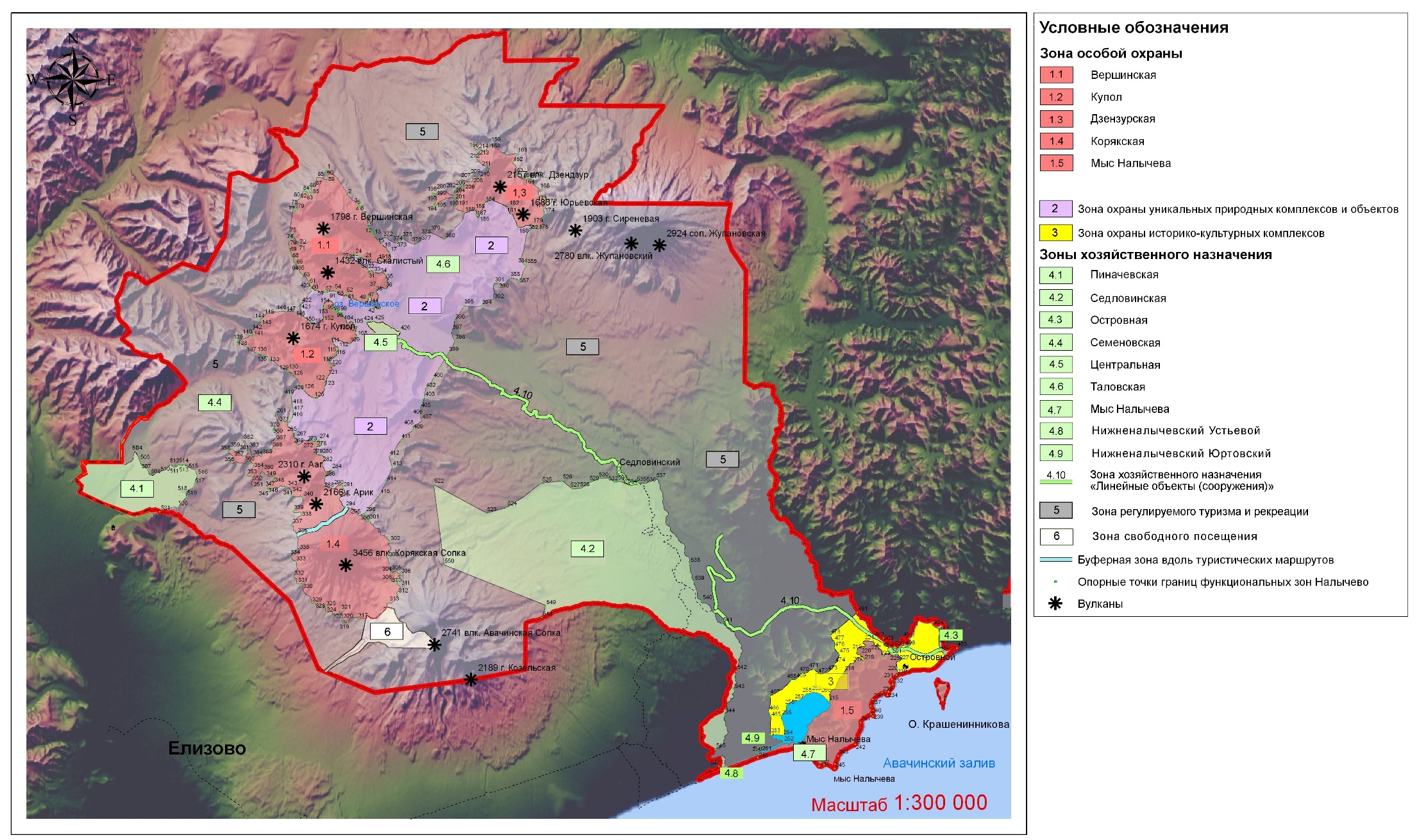 ».Графическое описание местоположения границ природного парка регионального значения «Налычево» Раздел 1. Сведения об объектеРаздел 2. Сведения о местоположении границ Природного парка 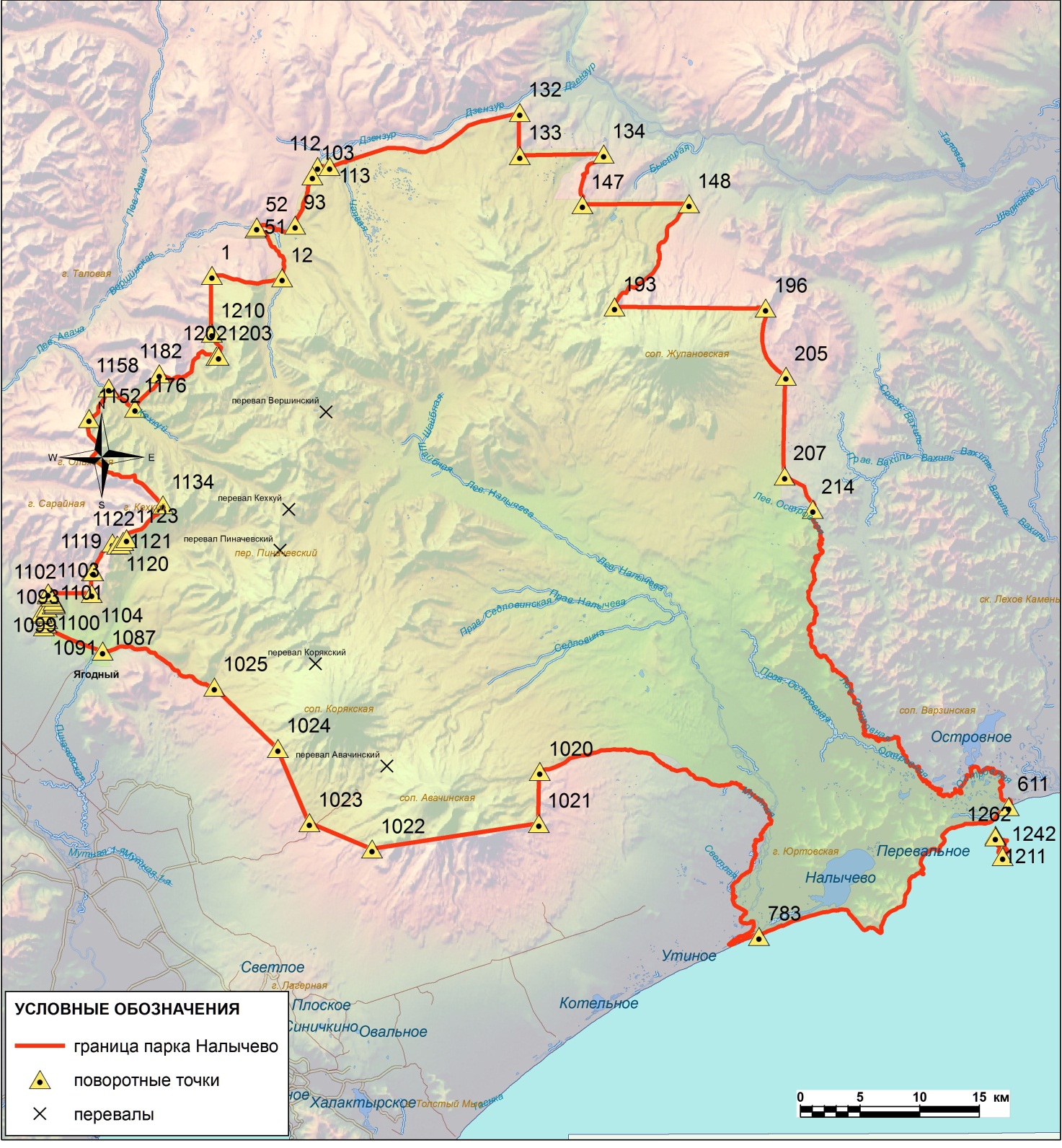 ПОЯСНИТЕЛЬНАЯ ЗАПИСКАк проекту постановления Губернатора Камчатского края «О внесении изменений в постановление главы администрации Камчатской области от 18.08.1995 № 194 «О создании природного парка «Налычево»Проект постановления Губернатора Камчатского края «О внесении изменений в постановление главы администрации Камчатской области от 18.08.1995 № 194 «О создании природного парка «Налычево» разработан в целях приведения в соответствие с требованиями Федерального закона «О внесении изменений в Градостроительный кодекс Российской Федерации и отдельные законодательные акты Российской Федерации» от 03.08.2018 № 342-ФЗ ряда норм действующего положения о природном парке регионального значения «Налычево» (далее – Природный парк) в части:1) установления основных и вспомогательных видов разрешенного использования земельных участков, расположенных в границах Природного парка), применительно к каждой функциональной зоне Природного парка в соответствии с установленным для указанных функциональных зон режимом особой охраны и видами экономической деятельности, осуществление которых на территории Природного парка разрешено;2) установления предельных (максимальных и (или) минимальных) параметров разрешенного строительства, реконструкции объектов капитального строительства в случаях, если разрешенное использование земельных участков в границах особо охраняемой природной территории (далее – ООПТ) допускает строительство на них объектов капитального строительства;3) описания сведений о границах Природного парка, содержащих графическое описание местоположения границ Природного парка, перечень координат характерных точек этих границ в системе координат, используемой для ведения Единого государственного реестра недвижимости, подготовленные в соответствии с требованиями, установленными пунктом 13 статьи 2 Федерального закона «Об особо охраняемых природных территориях».Проектом постановления введена новая функциональная зона – зона свободного посещения «Авачинская» (площадь – 1609,0 га). Зона свободного посещения выделена для осуществления разрешенной хозяйственной деятельности, в том числе деятельности по обеспечению комфортного отдыха, культурного и информационного обслуживания посетителей, развитию рекреационной и туристкой инфраструктур территории Авачинского перевала.Указанная зона расположена у подножия одного из самых посещаемых мест Природного парка – действующего Авачинского вулкана, на расстоянии  30 км от краевого центра, включает также перевал между вулканами Корякский и Авачинский и долиной реки Налычево. В границах зоны свободного посещения «Авачинская» имеется горно-лыжная база, несколько туристических баз, площадки для кемпингов. В течение года Авачинский перевал посещают тысячи туристов, так как эта территория доступна для семейного отдыха и маршрутов одного дня. Кроме того, ежегодно на площадке у Авачинского перевала проводится краевой праздник «День вулкана», собирающий несколько тысяч отдыхающих за неполные два дня: люди совершают массовые восхождения на Авачинский вулкан.  Необходимость предоставления жителям и гостям края свободного, без получения разрешений,  доступа на территорию Авачинского перевала преследует цель устранения административного барьера, обусловленного обязанностью граждан заблаговременно (до выхода на маршрут) получать разрешения в КГБУ «Природный парк «Вулканы Камчатки» на посещение ООПТ регионального значения. Кроме того, свободное посещение Авачинского перевала будет способствовать формированию положительного имиджа Природного парка и Камчатского края в целом как туристического региона.  В границы зоны свободного посещения включены часть существующей зоны хозяйственного назначения «Авачинская» площадью 285,0 га и зоны охраны уникальных природных комплексов и объектов «Экструзия «Верблюд» площадью 15,0 га. При установлении зоны свободного посещения «Авачинская» учтен режим особой охраны и природопользования, установленный применительно к зоне хозяйственного назначения «Авачинская» и зоне охраны уникальных природных комплексов и объектов «Экструзия «Верблюд». Посещение зоны свободного посещения «Авачинская» осуществляется физическими лицами свободно и бесплатно. Основные и вспомогательные виды разрешенного использования земельных участков, расположенных в границах Природного парка, установлены применительно к каждой функциональной зоне Природного парка в соответствии с Классификатором видов разрешенного использования земельных участков, утвержденным приказом Минэкономразвития России от 01.09.2014 № 540.В зоне свободного посещения «Авачинская» в границах земельного участка с кадастровым номером 41:05:0101010:40, отнесенного к категории земель – земли  промышленности, энергетики, транспорта, связи, радиовещания, телевидения, информатики, земель для обеспечения космической деятельности, земель обороны, безопасности и земель иного специального назначения, с разрешенным видом использования – для строительства учебно-тренировочного центра по лыжным видам спорта, допускается строительство, реконструкция, капитальный ремонт и эксплуатация объектов капитального строительства: здесь построена горно-лыжная база. Применительно к указанному земельному участку устанавливаются предельные (максимальные и (или) минимальные) параметры разрешенного строительства, реконструкции объектов капитального строительства согласно требованиям статьи 38 Градостроительного кодекса Российской Федерации.В остальных функциональных зонах Природного парка строительство, реконструкция, капитальный ремонт и эксплуатация объектов капитального строительства не допускается. В связи с чем предельные (максимальные и (или) минимальные) параметры разрешенного строительства, реконструкции объектов капитального строительства для остальных функциональных зон Природного парка не устанавливаются.Проект постановления подлежит оценке регулирующего воздействия в соответствии с постановлением Правительства Камчатского края от 06.06.2013 № 233-П «Об утверждении Порядка проведения оценки регулирующего воздействия проектов нормативных правовых актов Камчатского края и экспертизы нормативных правовых актов Камчатского края».__________ проект постановления Губернатора Камчатского края размещен на Едином портале проведения независимой антикоррупционной экспертизы и общественного обсуждения проектов нормативных правовых актов Камчатского края для проведения в срок по ______________ независимой антикоррупционной экспертизы.Принятие указанного проекта постановления не потребует выделения дополнительных средств из краевого бюджета.№О внесении изменений в постановление главы администрации Камчатской области от 18.08.1995 № 194 «О создании природного парка «Налычево»Заместитель Председателя Правительства Камчатского края - Министр специальныхпрограмм и по делам казачества Камчатского краяС.И. ХабаровМинистр природных ресурсови экологии Камчатского края           А.А. КумарьковРуководитель Агентства лесного хозяйства и охраны животного мираКамчатского края         В.Г. ГорловНачальник Главного правовогоуправления Губернатора и Правительства Камчатского краяС.Н. ГудинПриложение к постановлению Губернатора Камчатского края             от ______________ № _________               «Приложение 1 к постановлению главы администрации Камчатской области от 18.08.1995 № 194Приложение 1 к Положению о природном парке региональногозначения «Налычево»Номер поворотной точкиКоординаты в МСК-41(1)Координаты в МСК-41(1)Координаты WGS-84Координаты WGS-84Номер поворотной точкиХУСеверная широтаВосточная долготаСП 1589341.141418279.2753°16'49.0"158°44'33.8"СП 2589309.071418331.4253°16'48.0" 158°44'36.6"СП 3589202.431418385.253°16'44.5" 158°44'39.5"СП 4589126.091418499.5653°16'42.0" 158°44'45.6"СП 5589098.761418627.0753°16'41.1" 158°44'52.5"СП 6589106.721418670.453°16'41.4" 158°44'54.9"СП 7589060.231418732.6253°16'39.9" 158°44'58.2"СП 8589052.641418784.6853°16'39.6" 158°45'01.0"СП 9589020.591418840.1853°16'38.6" 158°45'04.0"СП 10589055.641418978.7953°16'39.7" 158°45'11.5"СП 11589047.011419045.5353°16'39.4" 158°45'15.1"СП 12589199.091419225.0253°16'44.3" 158°45'24.8"СП 13589277.271419293.4153°16'46.8" 158°45'28.5"СП 14590093.851420023.6953°17'13.1" 158°46'08.1"СП 15589914.141420677.453°17'07.2" 158°46'43.4"СП 16589725.251420748.9253°17'01.1" 158°46'47.2"СП 17589503.941420785.2453°16'53.9" 158°46'49.1"СП 18589423.961420820.2753°16'51.3" 158°46'51.0"СП 19589051.911420998.0153°16'39.3" 158°47'00.5"СП 20588977.881421117.7553°16'36.9" 158°47'06.9"СП 21588823.41421165.853°16'31.9" 158°47'09.5"СП 22588781.771421314.7553°16'30.5" 158°47'17.5"СП 23588637.991421759.0453°16'25.8" 158°47'41.4"СП 24588335.591421827.1453°16'16.0" 158°47'45.0"СП 25588086.041422013.1153°16'07.9" 158°47'55.0"СП 26587731.991422458.4753°15'56.4" 158°48'18.9"СП 27587832.961422629.4853°15'59.6" 158°48'28.2"СП 28587896.381422856.753°16'01.6" 158°48'40.5"СП 29587949.491423023.9253°16'03.3" 158°48'49.5"СП 30587932.651423220.8353°16'02.7" 158°49'00.1"СП 31587893.561423419.1953°16'01.5" 158°49'10.8"СП 32587863.911423500.7453°16'00.5" 158°49'15.2"СП 33586717.881424655.0153°15'23.2" 158°50'17.2"СП 34586347.291424659.6153°15'11.2" 158°50'17.3"СП 35586406.451420221.4853°15'13.8" 158°46'17.9"СП 36586664.631419954.0953°15'22.2" 158°46'03.6"СП 37586902.341419307.7453°15'30.0" 158°45'28.8"СП 38586835.091418914.2753°15'27.9" 158°45'07.5"СП 39586839.561418351.6553°15'28.1" 158°44'37.2"СП 40586779.261418299.1653°15'26.1" 158°44'34.3"СП 41586065.571417631.153°15'03.1" 158°43'58.2"СП 42585905.631417416.0953°14'58.0" 158°43'46.5"СП 43585651.061416882.3253°14'49.8" 158°43'17.7"СП 44585574.581416654.9653°14'47.4"158°43'05.4"СП 45585109.61416073.153°14'32.4" 158°42'33.9"СП 46584901.11415625.8253°14'25.7" 158°42'09.8"СП 47584507.511415056.9153°14'13.0" 158°41'39.0"СП 48583992.871414549.0353°13'56.4" 158°41'11.6"СП 49584119.941414248.1653°14'00.6" 158°40'55.4"СП 50584725.071414876.6153°14'20.1" 158°41'29.4"СП 51585673.841416071.1953°14'50.6" 158°42'33.9"СП 52586311.41416986.153°15'11.2" 158°43'23.4"СП 53587182.321417761.0853°15'39.2" 158°44'05.4"СП 545890001418126.4953°16'38.0" 158°44'25.5"СП 55589055.891418190.3153°16'39.8" 158°44'28.9"СП 56589259.621418207.5453°16'46.4" 158°44'29.9"СП 57589317.591418233.3353°16'48.3" 158°44'31.3"Приложение 2 к Положению о природном парке региональногозначения «Налычево»Природный парк регионального значения «Налычево»Природный парк регионального значения «Налычево»Природный парк регионального значения «Налычево»№ п/пХарактеристика объектаОписание характеристик  1Местоположение объектаКамчатский край, Елизовский муниципальный район2Площадь объекта +/– величина погрешности определения площади (Р +/– Дельта Р)2856207000 +/– 935255800 м23Иные характеристики объекта Постановление главы администрации Камчатской области от 18.08.1995 № 194 «О создании природного парка «Налычево»1) Система координат: МСК 41(1), WGS 841) Система координат: МСК 41(1), WGS 841) Система координат: МСК 41(1), WGS 841) Система координат: МСК 41(1), WGS 841) Система координат: МСК 41(1), WGS 842) Сведения о характерных точках границ объекта:2) Сведения о характерных точках границ объекта:2) Сведения о характерных точках границ объекта:2) Сведения о характерных точках границ объекта:2) Сведения о характерных точках границ объекта:Номер поворотной точкиКоординаты в МСК-41(1)Координаты в МСК-41(1)Координаты WGS-84Координаты WGS-84Номер поворотной точкиХУСеверная широтаВосточная долгота1630183.521405236.5653°38′51.2″158°32′52.4″2630156.431405624.3253°38′50.3″158°33′13.5″3630179.831406179.9053°38′51.0″158°33′43.7″4629839.561407129.1053°38′40.0″158°34′35.4″5629826.711407508.7553°38′39.5″158°34′56.0″6629603.741408087.3453°38′32.3″158°35′27.5″7629598.221408554.7153°38′32.1″158°35′52.9″8629482.631409149.1853°38′28.3″158°36′25.3″9629649.521409544.9053°38′33.7″158°36′46.8″10629725.251410279.2053°38′36.1″158°37′26.8″11629936.641411076.2753°38′42.8″158°38′10.2″12630014.811411119.8553°38′45.4″158°38′12.6″13630095.181411147.8353°38′48.0″158°38′14.2″14630413.211411172.4253°38′58.3″158°38′15.5″15630560.851411274.8153°39′3.0″158°38′21.1″16630733.251411304.4953°39′8.6″158°38′22.8″17630936.881411383.4153°39′15.2″158°38′27.1″18631037.771411350.3653°39′18.4″158°38′25.3″19631111.491411305.9753°39′20.8″158°38′22.9″20631351.441411322.4253°39′28.6″158°38′23.8″21631458.861411362.0153°39′32.1″158°38′26.0″22631568.931411328.3953°39′35.6″158°38′24.2″23631821.981411220.3553°39′43.8″158°38′18.3″24631854.051411173.6953°39′44.9″158°38′15.8″25631838.691411044.2453°39′44.4″158°38′8.7″26631875.441410995.2153°39′45.6″158°38′6.1″27632002.681410933.4553°39′49.7″158°38′2.7″28632222.141410867.7253°39′56.8″158°37′59.2″29632308.801410694.2753°39′59.6″158°37′49.7″30632567.101410519.8853°40′8.0″158°37′40.3″31632587.201410414.8653°40′8.6″158°37′34.6″32632691.591410273.3253°40′12.0″158°37′26.9″33632756.471410206.1153°40′14.1″158°37′23.2″34632880.811410202.8553°40′18.1″158°37′23.0″35632969.131410178.1753°40′21.0″158°37′21.7″36633257.111410008.4753°40′30.3″158°37′12.5″37633368.741409966.7053°40′33.9″158°37′10.2″38633451.071409968.0553°40′36.6″158°37′10.3″39633586.181409866.8453°40′41.0″158°37′4.8″40633804.761409801.9953°40′48.1″158°37′1.3″41633815.841409784.4553°40′48.4″158°37′0.4″42633785.481409736.2953°40′47.4″158°36′57.7″43633796.901409659.1353°40′47.8″158°36′53.5″44633758.651409625.5053°40′46.6″158°36′51.7″45633760.411409561.0953°40′46.6″158°36′48.2″46633798.061409524.2253°40′47.9″158°36′46.2″47633884.071409456.0953°40′50.6″158°36′42.5″48633945.631409348.3353°40′52.6″158°36′36.6″49634024.351409251.9053°40′55.2″158°36′31.4″50634044.861409105.8153°40′55.9″158°36′23.4″51634123.311408861.9453°40′58.4″158°36′10.1″52634261.791408968.0853°41′2.9″158°36′15.9″53634297.711409228.0453°41′4.0″158°36′30.1″54634382.361409357.2053°41′6.8″158°36′37.1″55634396.171409459.3453°41′7.2″158°36′42.7″56634441.051409552.4453°41′8.7″158°36′47.8″57634397.931409641.2153°41′7.3″158°36′52.6″58634429.751409683.6253°41′8.3″158°36′54.9″59634433.511409772.5953°41′8.4″158°36′59.8″60634378.511409863.0853°41′6.6″158°37′4.7″61634273.571409929.8753°41′3.2″158°37′8.3″62634274.441410066.5353°41′3.2″158°37′15.8″63634218.111410145.4653°41′1.4″158°37′20.1″64634228.051410171.3153°41′1.7″158°37′21.5″65634298.301410184.5753°41′4.0″158°37′22.2″66634308.901410207.7853°41′4.3″158°37′23.5″67634276.431410296.6553°41′3.3″158°37′28.3″68634283.061410381.5253°41′3.5″158°37′32.9″69634248.691410478.0353°41′2.4″158°37′38.2″70634177.001410489.7153°41′0.0″158°37′38.8″71634143.211410554.4453°40′58.9″158°37′42.4″72634092.251410538.0553°40′57.3″158°37′41.5″73634061.531410514.6253°40′56.3″158°37′40.2″74633996.451410543.1653°40′54.2″158°37′41.7″75634031.431410622.9353°40′55.3″158°37′46.1″76634011.071410690.2653°40′54.7″158°37′49.7″77634067.391410750.2853°40′56.5″158°37′53.0″78634042.961410842.0953°40′55.7″158°37′58.0″79634061.611410938.6353°40′56.3″158°38′3.3″80634034.601411008.7853°40′55.4″158°38′7.1″81633895.041411088.5753°40′50.9″158°38′11.4″82633902.311411139.8453°40′51.1″158°38′14.2″83633925.031411218.6753°40′51.8″158°38′18.5″84633864.561411293.4753°40′49.9″158°38′22.6″85633856.291411381.3153°40′49.6″158°38′27.4″86633903.601411592.0153°40′51.1″158°38′38.8″87633857.871411679.4053°40′49.6″158°38′43.6″88633886.571411700.9653°40′50.6″158°38′44.8″89633975.021411710.9553°40′53.4″158°38′45.3″90634062.701411798.2753°40′56.2″158°38′50.1″91634228.741411943.7653°41′1.6″158°38′58.1″92634360.061412030.1953°41′5.8″158°39′2.8″93634458.361412182.3953°41′9.0″158°39′11.1″94634868.051412330.9253°41′22.3″158°39′19.2″95635791.661412856.5753°41′52.1″158°39′48.0″96636262.461412908.1653°42′7.3″158°39′50.9″97636991.461413225.5753°42′30.9″158°40′8.3″98637168.271413240.3753°42′36.6″158°40′9.2″99637362.301413309.5353°42′42.8″158°40′13.0″100637640.481413316.7853°42′51.8″158°40′13.4″101638104.141413466.9853°43′6.8″158°40′21.7″102638473.751413530.3953°43′18.8″158°40′25.2″103638600.191413594.6053°43′22.9″158°40′28.7″104638831.231413736.1153°43′30.3″158°40′36.5″105639055.031413885.0953°43′37.5″158°40′44.6″106639101.031413875.6253°43′39.0″158°40′44.1″107639120.551413801.8753°43′39.7″158°40′40.1″108639155.221413791.1453°43′40.8″158°40′39.5″109639174.151413852.2753°43′41.4″158°40′42.8″110639207.261413959.2053°43′42.5″158°40′48.7″111639327.281414024.7753°43′46.3″158°40′52.3″112639397.441414019.8953°43′48.6″158°40′52.0″113639397.491415049.2853°43′48.5″158°41′48.2″114639465.711415519.0153°43′50.7″158°42′13.8″115639744.861416184.8253°43′59.6″158°42′50.2″116639749.401416465.8053°43′59.7″158°43′5.5″117639883.771416489.0953°44′4.1″158°43′6.8″118639898.611416752.2453°44′4.5″158°43′21.2″119640152.301417456.6453°44′12.6″158°43′59.6″120640977.151419979.7753°44′39.0″158°46′17.5″121640942.571421372.5853°44′37.7″158°47′33.5″122640653.241422608.5853°44′28.1″158°48′40.8″123640673.331423213.1653°44′28.7″158°49′13.8″124640876.151423621.1153°44′35.2″158°49′36.1″125640926.851423931.6353°44′36.8″158°49′53.1″126641174.251424498.2253°44′44.7″158°50′24.1″127642332.691426081.0753°45′21.9″158°51′50.8″128642888.821426696.8753°45′39.7″158°52′24.6″129643283.361427805.4553°45′52.3″158°53′25.2″130643331.461428246.7653°45′53.8″158°53′49.3″131643884.821430552.0253°46′11.2″158°55′55.4″132644049.921430959.1153°46′16.4″158°56′17.7″133640439.861430991.5053°44′19.7″158°56′18.1″134640614.871438027.9553°44′23.6″159°2′42.1″135639939.141437495.9753°44′1.9″159°2′12.7″136639770.071436960.6453°43′56.6″159°1′43.5″137639618.841436782.5953°43′51.8″159°1′33.7″138639363.831436681.7153°43′43.5″159°1′28.1″139639041.671436713.5853°43′33.1″159°1′29.7″140638847.561436350.3353°43′26.9″159°1′9.8.0″141638719.461436482.3353°43′22.7″159°1′16.9″142638467.101436392.8053°43′14.6″159°1′11.9″143637607.971436157.6453°42′46.9″159°0′58.8″144637222.291436189.3153°42′34.4″159°1′0.3″145637018.821436394.5653°42′27.8″159°1′11.4″146636917.701436330.6653°42′24.5″159°1′7.9″147636351.091436278.7653°42′6.2″159°1′4.8″148636495.681445227.2053°42′8.3″159°9′12.7″149636293.721445015.5753°42′1.9″159°9′1.0″150636027.001444814.9353°41′53.3″159°8′49.9″151635807.921444690.9353°41′46.3″159°8′43.1″152635697.121444561.5753°41′42.7″159°8′36.0″153635588.621444485.3453°41′39.2″159°8′31.7″154635163.861444293.6153°41′25.6″159°8′21.1″155634804.551443918.6753°41′14.1″159°8′0.5″156634652.281443660.6553°41′9.2″159°7′46.3″157634493.921443514.3753°41′4.1″159°7′38.3″158634394.051443469.8353°41′0.9″159°7′35.8″159634247.661443434.7753°40′56.2″159°7′33.8″160633915.381443468.2553°40′45.4″159°7′35.5″161633682.331443441.3553°40′37.9″159°7′33.9″162633375.351443313.5553°40′28.0″159°7′26.8″163633263.301443176.7553°40′24.4″159°7′19.3″164633220.731443019.8053°40′23.1″159°7′10.7″165633117.411442869.4253°40′19.8″159°7′2.5″166632979.621442793.4253°40′15.4″159°6′58.2″167632734.961442765.2853°40′7.5″159°6′56.6″168632545.051442743.4353°40′1.3″159°6′55.3″169632303.461442827.5253°39′53.5″159°6′59.8″170631820.721442855.5153°39′37.9″159°7′1.0″171631669.361442765.6453°39′33.0″159°6′56.1″172631489.171442767.3553°39′27.2″159°6′56.1″173631298.881442716.4653°39′21.0″159°6′53.2″174630644.731442290.8153°39′0.0″159°6′29.7″175630192.031441772.9153°38′45.5″159°6′1.3″176629779.681441301.1653°38′32.3″159°5′35.4″177629740.691441077.6953°38′31.1″159°5′23.2″178629588.051441013.5553°38′26.2″159°5′19.7″179629508.151440952.0653°38′23.6″159°5′16.3″180629383.491440806.7953°38′19.6″159°5′8.3″181629475.131440494.3053°38′22.7″159°4′51.4″182629483.271440345.2853°38′23.0″159°4′43.3″183629429.881440279.9053°38′21.3″159°4′39.7″184629168.471440167.5453°38′12.9″159°4′33.4″185629044.831440121.8053°38′8.9″159°4′30.9″186628944.131440061.1153°38′5.6″159°4′27.5″187628968.161439967.2053°38′6.4″159°4′22.4″188628985.691439863.3753°38′7.0″159°4′16.8″189628932.101439735.7253°38′5.3″159°4′9.8″190628726.841439554.6253°37′58.7″159°3′59.9″191628523.471439429.1753°37′52.2″159°3′53.0″192628214.761439251.3653°37′42.3″159°3′43.1″193627782.671439033.4853°37′28.3″159°3′31.1″194627718.371451000.2153°37′22.6″159°14′22.1″195627825.401451123.1953°37′26.0″159°14′28.9″196627778.171451699.6953°37′24.2″159°15′0.2″197627464.641451928.5453°37′14.0″159°15′12.5″198626468.161451627.0753°36′41.9″159°14′55.5″199625708.941451525.9053°36′17.4″159°14′49.5″200625008.951451512.6453°35′54.7″159°14′48.4″201624190.701451652.7553°35′28.2″159°14′55.5″202623622.261451881.9553°35′9.8″159°15′7.6″203623079.651452286.3053°34′52.1″159°15′29.3″204622568.831452807.9353°34′35.4″159°15′57.3″205622067.931453451.4053°34′18.9″159°16′32.0″206615580.191453360.6853°30′49.1″159°16′23.1″207613701.511453406.8153°29′48.3″159°16′24.4″208612812.791455119.5453°29′19.0″159°17′56.7″209612050.721455332.1553°28′54.2″159°18′7.8″210611629.831455635.9853°28′40.5″159°18′24.0″211611512.981455894.7553°28′36.6″159°18′37.9″212611302.491455988.4553°28′29.8″159°18′42.9″213611142.811455953.8953°28′24.6″159°18′40.9″214610910.691455793.3653°28′17.2″159°18′32.1″215610861.261455816.3153°28′15.6″159°18′33.3″216610772.251455754.9953°28′12.7″159°18′29.9″217610674.881455865.9653°28′9.5″159°18′35.8″218610531.961455855.7053°28′4.9″159°18′35.2″219610477.101455770.2953°28′3.2″159°18′30.5″220610291.801455758.0953°27′57.2″159°18′29.8″221610121.281455821.4853°27′51.6″159°18′33.1″222609879.971455969.4953°27′43.8″159°18′40.9″223609706.721456145.0553°27′38.1″159°18′50.4″224609596.251456161.3753°27′34.5″159°18′51.2″225609468.521456075.0353°27′30.4″159°18′46.4″226609426.851456085.6553°27′29.1″159°18′47.0″227609461.981456256.5353°27′30.2″159°18′56.2″228609439.101456316.2053°27′29.4″159°18′59.5″229609364.761456348.9153°27′27.0″159°19′1.2″230609148.871456409.5453°27′20.0″159°19′4.3″231609075.741456493.1153°27′17.6″159°19′8.8″232608989.451456508.4053°27′14.8″159°19′9.6″233608931.311456554.5553°27′12.9″159°19′12.0″234608871.901456551.3953°27′11.0″159°19′11.8″235608821.681456499.2053°27′9.4″159°19′9.0″236608781.051456495.2953°27′8.0″159°19′8.7″237608724.791456524.2353°27′6.2″159°19′10.3″238608576.351456528.9253°27′1.4″159°19′10.4″239608407.281456691.3553°26′55.9″159°19′19.1″240608359.781456681.7653°26′54.3″159°19′18.6″241608309.221456588.6353°26′52.7″159°19′13.5″242608300.331456486.9253°26′52.5″159°19′8.0″243608230.221456484.5953°26′50.2″159°19′7.8″244608140.401456549.5853°26′47.3″159°19′11.3″245608051.581456632.0653°26′44.4″159°19′15.7″246607975.071456611.0253°26′41.9″159°19′14.5″247608000.161456422.1953°26′42.8″159°19′4.3″248607951.191456377.9853°26′41.2″159°19′1.8″249607637.311456501.3353°26′31.0″159°19′8.3″250607522.431456499.8853°26′27.3″159°19′8.2″251607486.811456613.3753°26′26.1″159°19′14.3″252607438.961456699.5653°26′24.6″159°19′18.9″253607368.551456707.7653°26′22.3″159°19′19.3″254607287.981456681.9953°26′19.7″159°19′17.9″255607199.951456593.8953°26′16.9″159°19′13.1″256607133.031456493.4053°26′14.7″159°19′7.6″257607030.051456448.7353°26′11.4″159°19′5.1″258606995.861456393.7553°26′10.3″159°19′2.1″259607013.771456290.4553°26′11.0″159°18′56.5″260606976.141456179.4153°26′9.8″159°18′50.5″261606894.511456082.4253°26′7.2″159°18′45.2″262606826.911456093.8953°26′5.0″159°18′45.7″263606819.891456257.9053°26′4.7″159°18′54.6″264606782.901456334.5053°26′3.5″159°18′58.7″265606721.061456318.8753°26′1.5″159°18′57.8″266606646.971456192.9353°25′59.1″159°18′51.0″267606613.921456172.0053°25′58.1″159°18′49.8″268606468.391456158.6853°25′53.4″159°18′49.0″269606244.111456032.0453°25′46.2″159°18′42.0″270605975.891455903.9053°25′37.5″159°18′34.9″271605735.091455873.3753°25′29.8″159°18′33.1″272605491.331456021.6753°25′21.8″159°18′41.0″273605130.321456019.6853°25′10.1″159°18′40.6″274605017.671456098.6153°25′6.5″159°18′44.8″275604828.311455949.8253°25′0.4″159°18′36.6″276604659.351455899.3553°24′55.0″159°18′33.8″277604489.731455743.1153°24′49.5″159°18′25.2″278604146.841455693.4753°24′38.5″159°18′22.3″279604016.181455513.4653°24′34.3″159°18′12.5″280603941.381455516.3953°24′31.9″159°18′12.6″281603838.921455586.3753°24′28.5″159°18′16.3″282603695.671455575.8053°24′23.9″159°18′15.7″283603570.511455550.2153°24′19.9″159°18′14.2″284603433.371455561.5953°24′15.4″159°18′14.7″285603263.551455621.5553°24′9.9″159°18′17.9″286602980.221455803.2853°24′0.7″159°18′27.5″287602791.971455972.3153°23′54.5″159°18′36.6″288602721.431456127.8753°23′52.2″159°18′44.9″289602652.371456145.5553°23′50.0″159°18′45.8″290602494.571456125.6453°23′44.9″159°18′44.7″291602406.841456158.6753°23′42.0″159°18′46.4″292602354.381456194.4353°23′40.3″159°18′48.3″293602233.951456133.4153°23′36.4″159°18′44.9″294602175.131456138.5253°23′34.5″159°18′45.2″295602173.421456245.1853°23′34.4″159°18′50.9″296602130.791456282.7253°23′33.0″159°18′52.9″297602068.311456252.1853°23′31.0″159°18′51.2″298601985.001456117.4253°23′28.4″159°18′43.9″299601875.471456084.2353°23′24.8″159°18′42.0″300601717.701456074.2053°23′19.7″159°18′41.4″301601439.351456073.5553°23′10.7″159°18′41.2″302601366.661456035.8953°23′8.4″159°18′39.1″303601315.071455960.5553°23′6.8″159°18′35.0″304601230.611455760.3253°23′4.1″159°18′24.1″305601047.461455625.8253°22′58.2″159°18′16.7″306600891.931455560.9853°22′53.2″159°18′13.1″307600808.891455569.9153°22′50.5″159°18′13.5″308600759.761455699.8153°22′48.9″159°18′20.5″309600697.381455768.6953°22′46.9″159°18′24.2″310600602.031455713.4453°22′43.8″159°18′21.2″311600501.651455700.9253°22′40.6″159°18′20.4″312600427.031455665.1153°22′38.2″159°18′18.4″313600380.521455660.6053°22′36.7″159°18′18.2″314600308.001455782.3753°22′34.3″159°18′24.7″315599914.671455851.8453°22′21.5″159°18′28.2″316599702.781455774.8353°22′14.7″159°18′23.9″317599411.231455852.1853°22′5.2″159°18′27.9″318599368.391455906.6753°22′3.8″159°18′30.8″319599382.461456018.7753°22′4.2″159°18′36.9″320599298.001456103.9053°22′1.5″159°18′41.4″321599072.241456169.0253°21′54.1″159°18′44.8″322598912.081456242.3053°21′48.9″159°18′48.7″323598802.241456274.1153°21′45.4″159°18′50.3″324598538.701456614.7253°21′36.7″159°19′8.6″325598535.511456682.6753°21′36.6″159°19′12.2″326598668.491456823.8753°21′40.8″159°19′20.0″327598614.361457016.7953°21′39.0″159°19′30.4″328598355.081457196.9853°21′30.6″159°19′39.9″329598196.551457279.5453°21′25.4″159°19′44.3″330598164.191457412.5953°21′24.3″159°19′51.5″331597945.281457528.8353°21′17.2″159°19′57.6″332597779.471457619.4553°21′11.8″159°20′2.4″333597488.761457637.9353°21′2.4″159°20′3.2″334597395.141457646.8553°20′59.3″159°20′3.6″335597468.011457818.7053°21′1.6″159°20′13.0″336597365.411457967.5953°20′58.2″159°20′20.9″337597240.861458040.3153°20′54.2″159°20′24.8″338597231.871458164.9553°20′53.8″159°20′31.5″339597012.091458418.5353°20′46.6″159°20′45.1″340596764.811458745.5653°20′38.5″159°21′2.6″341596648.551458809.3853°20′34.7″159°21′6.0″342596380.231458836.8053°20′26.0″159°21′7.3″343596340.541458915.5753°20′24.7″159°21′11.5″344596283.411459133.6653°20′22.8″159°21′23.2″345596229.291459187.2253°20′21.0″159°21′26.1″346596054.931459162.7653°20′15.4″159°21′24.7″347595861.761459205.4453°20′9.1″159°21′26.8″348595735.671459155.7653°20′5.1″159°21′24.1″349595616.931459116.6953°20′1.2″159°21′21.9″350595573.451459041.5153°19′59.9″159°21′17.8″351595500.201459046.3853°19′57.5″159°21′18.0″352595447.041459192.4853°19′55.7″159°21′25.9″353595301.561459281.8853°19′51.0″159°21′30.6″354595159.201459445.0053°19′46.3″159°21′39.3″355595060.331459469.1853°19′43.1″159°21′40.6″356594717.261459463.1253°19′32.0″159°21′40.0″357594578.871459726.6553°19′27.4″159°21′54.1″358594567.101459822.0953°19′27.0″159°21′59.3″359594468.721459837.6453°19′23.8″159°22′0.1″360594404.901459954.2453°19′21.7″159°22′6.3″361594315.781459990.2953°19′18.8″159°22′8.2″362594209.191459908.6753°19′15.4″159°22′3.7″363594131.561459830.9853°19′12.9″159°21′59.5″364594082.091459836.2053°19′11.3″159°21′59.7″365594046.431459901.1053°19′10.1″159°22′3.2″366593977.481459901.5253°19′7.9″159°22′3.2″367593929.381459961.8953°19′6.3″159°22′6.4″368593814.781459932.1953°19′2.6″159°22′4.7″369593734.691459936.9553°19′0.0″159°22′4.9″370593543.571460052.2853°18′53.8″159°22′11.0″371593401.671459998.1553°18′49.2″159°22′8.0″372593327.151460123.8053°18′46.8″159°22′14.7″373593216.031460069.6653°18′43.2″159°22′11.7″374593136.361460117.5853°18′40.6″159°22′14.3″375593129.101460249.8453°18′40.3″159°22′21.4″376593089.501460294.2353°18′39.0″159°22′23.8″377592984.761460334.5553°18′35.6″159°22′25.9″378592863.281460276.8753°18′31.7″159°22′22.7″379592793.871460333.3153°18′29.4″159°22′25.7″380592714.301460364.6953°18′26.8″159°22′27.3″381592687.341460321.4153°18′26.0″159°22′25.0″382592696.121460255.6753°18′26.3″159°22′21.4″383592681.001460232.4153°18′25.8″159°22′20.2″384592638.441460251.8453°18′24.4″159°22′21.2″385592561.661460335.2553°18′21.9″159°22′25.6″386592436.481460288.6853°18′17.9″159°22′23.0″387592398.181460329.0853°18′16.6″159°22′25.2″388592413.911460406.4353°18′17.1″159°22′29.4″389592366.961460417.8353°18′15.6″159°22′30.0″390592138.851460260.9053°18′8.3″159°22′21.3″391592080.891460275.6253°18′6.4″159°22′22.1″392592074.021460377.3653°18′6.1″159°22′27.6″393592036.201460384.7453°18′4.9″159°22′27.9″394591987.091460370.9853°18′3.3″159°22′27.2″395591970.881460396.0453°18′2.8″159°22′28.5″396591995.441460513.0153°18′3.5″159°22′34.8″397591950.861460586.2453°18′2.1″159°22′38.8″398591950.861460666.6553°18′2.0″159°22′43.1″399591884.351460753.9553°17′59.8″159°22′47.8″400591903.351460791.5553°18′0.4″159°22′49.8″401591983.751460822.6553°18′3.0″159°22′51.5″402591979.411460845.9753°18′2.9″159°22′52.8″403591921.971460879.0453°18′1.0″159°22′54.5″404591905.151460905.0853°18′0.5″159°22′55.9″405591945.261460965.3053°18′1.7″159°22′59.2″406591912.741461002.7253°18′0.7″159°23′1.2″407591824.921461104.6153°17′57.8″159°23′6.7″408591845.331461270.0153°17′58.4″159°23′15.6″409591771.211461324.9253°17′55.9″159°23′18.5″410591772.411461434.4853°17′55.9″159°23′24.4″411591726.931461430.8853°17′54.5″159°23′24.2″412591680.881461327.9353°17′53.0″159°23′18.6″413591637.801461326.1453°17′51.6″159°23′18.5″414591612.081461359.6553°17′50.8″159°23′20.3″415591625.831461422.5153°17′51.2″159°23′23.7″416591656.951461476.9853°17′52.2″159°23′26.6″417591636.611461497.3553°17′51.5″159°23′27.7″418591553.061461490.4053°17′48.8″159°23′27.3″419591506.571461530.3653°17′47.3″159°23′29.4″420591569.791461585.8253°17′49.3″159°23′32.5″421591669.391461604.6853°17′52.5″159°23′33.5″422591704.161461651.8753°17′53.6″159°23′36.1″423591695.331461752.7253°17′53.3″159°23′41.6″424591689.961461964.6153°17′53.1″159°23′53.0″425591612.291462040.8553°17′50.5″159°23′57.1″426591627.091462146.7153°17′50.9″159°24′2.8″427591747.211462289.3653°17′54.8″159°24′10.6″428591734.861462323.8753°17′54.4″159°24′12.4″429591636.641462351.8653°17′51.2″159°24′13.9″430591630.131462388.9753°17′50.9″159°24′15.9″431591719.241462448.8353°17′53.8″159°24′19.2″432591714.041462653.8853°17′53.5″159°24′30.2″433591787.161462796.4353°17′55.8″159°24′38″434591869.461462910.0053°17′58.5″159°24′44.2″435591797.681462984.4353°17′56.1″159°24′48.1″436591844.661463104.5653°17′57.6″159°24′54.6″437591758.541463218.1953°17′54.7″159°25′0.7″438591286.331463217.4453°17′39.5″159°25′0.3″439591212.211463267.0653°17′37.0″159°25′3.0″440591036.591463258.9753°17′31.4″159°25′2.4″441590892.131463451.8553°17′26.6″159°25′12.7″442590719.861463483.5453°17′21.0″159°25′14.3″443590663.731463587.9253°17′19.2″159°25′19.9″444590417.341463602.9553°17′11.2″159°25′20.5″445590363.671463692.8653°17′9.4″159°25′25.3″446590272.571463721.5853°17′6.5″159°25′26.8″447590253.851463852.7053°17′5.8″159°25′33.9″448590191.891463875.8653°17′3.8″159°25′35.1″449589980.391463870.4753°16′56.9″159°25′34.6″450589871.141463891.4953°16′53.4″159°25′35.7″451589728.081464034.8453°16′48.7″159°25′43.3″452589638.581464162.9853°16′45.8″159°25′50.2″453589465.921464193.1953°16′40.2″159°25′51.7″454589447.851464226.4953°16′39.6″159°25′53.5″455589523.921464344.5053°16′42.0″159°25′59.9″456589518.211464381.6153°16′41.8″159°26′1.9″457589386.731464498.1453°16′37.5″159°26′8.1″458589313.221464632.4753°16′35.0″159°26′15.3″459589321.551464737.8653°16′35.3″159°26′21.0″460589395.081464845.6153°16′37.6″159°26′26.8″461589374.721464932.9953°16′36.9″159°26′31.5″462589276.911464956.0053°16′33.7″159°26′32.7″463589204.021464925.1153°16′31.4″159°26′31.0″464589074.931464791.5853°16′27.3″159°26′23.7″465588994.831464807.8353°16′24.7″159°26′24.5″466588972.181464932.1353°16′23.9″159°26′31.2″467588918.511464968.3653°16′22.1″159°26′33.1″468588702.421464928.8753°16′15.1″159°26′30.8″469588360.461465166.0853°16′4.0″159°26′43.4″470588287.781465257.7353°16′1.6″159°26′48.3″471588164.201465324.6653°15′57.6″159°26′51.8″472588197.381465383.6753°15′58.6″159°26′55.0″473588254.591465448.9753°16′0.4″159°26′58.6″474588250.581465529.3053°16′0.3″159°27′2.9″475588213.451465547.3953°15′59.1″159°27′3.8″476588133.141465550.3953°15′56.5″159°27′3.9″477588119.101465674.9353°15′55.9″159°27′10.6″478588085.971465679.9653°15′54.9″159°27′10.9″479587993.631465603.6453°15′51.9″159°27′6.7″480587951.471465611.6853°15′50.6″159°27′7.1″481587959.511465687.9953°15′50.8″159°27′11.2″482588015.721465787.4253°15′52.6″159°27′16.6″483587996.651465834.6353°15′51.9″159°27′19.2″484587765.561465885.8953°15′44.4″159°27′21.8″485587729.381465945.0853°15′43.2″159°27′24.9″486587735.561466066.9753°15′43.4″159°27′31.5″487587596.091466085.5353°15′38.8″159°27′32.4″488587589.771466279.4353°15′38.6″159°27′42.9″489587464.231466315.4053°15′34.5″159°27′44.7″490587432.541466373.9453°15′33.4″159°27′47.8″491587477.041466424.5553°15′34.8″159°27′50.6″492587558.701466473.3453°15′37.5″159°27′53.3″493587564.991466544.9653°15′37.6″159°27′57.2″494587516.051466668.9353°15′36.0″159°28′3.8″495587480.101466798.2753°15′34.8″159°28′10.8″496587421.971466792.9353°15′32.9″159°28′10.4″497587317.511466706.9053°15′29.6″159°28′5.7″498587197.541466602.2153°15′25.7″159°28′0.0″499587120.761466591.6353°15′23.2″159°27′59.3″500587064.131466692.4953°15′21.4″159°28′4.7″501587029.571466871.1353°15′20.2″159°28′14.3″502586921.701466991.3253°15′16.6″159°28′20.7″503586918.151467046.9853°15′16.5″159°28′23.7″504586961.911467074.1953°15′17.9″159°28′25.2″505587058.931467093.1353°15′21.0″159°28′26.3″506587054.991467217.7253°15′20.8″159°28′33.1″507587071.311467342.5253°15′21.3″159°28′39.8″508586967.401467465.0953°15′17.9″159°28′46.3″509586933.251467547.5453°15′16.7″159°28′50.8″510586974.761467659.1053°15′18.0″159°28′56.8″511587163.371467789.5253°15′24.1″159°29′4.0″512587197.751467897.8153°15′25.1″159°29′9.8″513587207.981467973.1953°15′25.4″159°29′13.9″514587265.021467990.0453°15′27.3″159°29′14.9″515587496.531467962.8853°15′34.8″159°29′13.6″516587528.691467978.9753°15′35.8″159°29′14.5″517587498.471468014.3753°15′34.8″159°29′16.4″518587411.641468049.7753°15′32.0″159°29′18.2″519587336.391468060.7053°15′29.6″159°29′18.7″520587317.741468102.5553°15′28.9″159°29′21.0″521587329.141468201.4953°15′29.3″159°29′26.3″522587216.961468376.7453°15′25.5″159°29′35.7″523587170.241468457.7453°15′24.0″159°29′40.0″524587183.211468513.6653°15′24.4″159°29′43.1″525587325.911468507.6853°15′29.0″159°29′42.8″526587567.011468376.4353°15′36.9″159°29′35.9″527587669.701468416.5453°15′40.2″159°29′38.2″528587838.391468601.1253°15′45.5″159°29′48.3″529588000.271468719.0853°15′50.7″159°29′54.8″530588400.671468930.1453°16′3.6″159°30′6.5″531588519.051468951.3153°16′7.4″159°30′7.7″532588653.751468924.9553°16′11.8″159°30′6.4″533588718.801468983.8653°16′13.8″159°30′9.6″534588688.931469044.1953°16′12.8″159°30′12.8″535588632.601469125.9153°16′11.0″159°30′17.2″536588619.791469170.3953°16′10.5″159°30′19.6″537588661.241469229.9353°16′11.9″159°30′22.8″538588680.081469317.3753°16′12.4″159°30′27.6″539588695.901469383.7153°16′12.9″159°30′31.2″540588734.331469415.3653°16′14.1″159°30′32.9″541588785.611469396.7453°16′15.8″159°30′31.9″542588907.651469315.8653°16′19.8″159°30′27.7″543589032.091469330.2353°16′23.8″159°30′28.5″544589109.201469332.6353°16′26.3″159°30′28.7″545589179.281469285.1353°16′28.6″159°30′26.2″546589243.501469251.5253°16′30.7″159°30′24.5″547589306.091469266.2353°16′32.7″159°30′25.3″548589333.221469320.5053°16′33.5″159°30′28.3″549589336.231469415.4853°16′33.6″159°30′33.4″550589420.631469519.5053°16′36.3″159°30′39.1″551589404.031469726.9353°16′35.6″159°30′50.2″552589358.771469856.6353°16′34.1″159°30′57.2″553589295.271469905.8253°16′32.0″159°30′59.8″554588994.001470007.2953°16′22.2″159°31′5.0″555588944.811470084.0353°16′20.6″159°31′9.1″556588969.681470187.3053°16′21.4″159°31′14.7″557589261.441470598.2153°16′30.6″159°31′37.1″558589339.941470733.4753°16′33.1″159°31′44.5″559589303.581470801.9453°16′31.9″159°31′48.2″560589174.171470860.1153°16′27.7″159°31′51.2″561589150.701470899.5553°16′26.9″159°31′53.3″562589221.541470997.5453°16′29.1″159°31′58.7″563589273.531471075.9453°16′30.8″159°32′2.9″564589268.051471156.2353°16′30.6″159°32′7.3″565589189.991471192.8953°16′28.0″159°32′9.2″566589116.121471194.2153°16′25.6″159°32′9.2″567589051.231471152.2753°16′23.6″159°32′6.9″568588998.701471071.5653°16′21.9″159°32′2.5″569588970.691471008.0753°16′21.0″159°31′59.0″570588951.511471018.2653°16′20.4″159°31′59.6″571588941.611471040.3453°16′20.1″159°32′0.7″572588937.801471124.8653°16′19.9″159°32′5.3″573588919.541471185.7853°16′19.3″159°32′8.6″574588868.511471251.4553°16′17.6″159°32′12.1″575588831.211471307.0353°16′16.4″159°32′15.0″576588853.281471348.1553°16′17.1″159°32′17.3″577588941.581471370.2353°16′19.9″159°32′18.5″578589007.051471406.0253°16′22.0″159°32′20.5″579589019.991471444.0953°16′22.4″159°32′22.6″580589005.521471488.2553°16′21.9″159°32′25.0″581588927.811471549.3053°16′19.4″159°32′28.2″582588914.101471616.3153°16′18.9″159°32′31.8″583588946.081471716.0653°16′19.9″159°32′37.2″584588951.401471768.6053°16′20.0″159°32′40.0″585588923.241471818.0953°16′19.1″159°32′42.7″586588851.121471896.4953°16′16.7″159°32′46.9″587588678.511471980.8853°16′11.1″159°32′51.3″588588473.891471970.8953°16′4.5″159°32′50.6″589588353.151471913.8353°16′0.6″159°32′47.4″590588268.101471832.9453°15′57.9″159°32′43.0″591588198.501471754.3153°15′55.7″159°32′38.7″592588150.741471761.7353°15′54.1″159°32′39.0″593588086.601471845.4153°15′52.0″159°32′43.5″594587987.251471982.2853°15′48.7″159°32′50.8″595587896.631472001.8153°15′45.8″159°32′51.8″596587771.131471939.1653°15′41.8″159°32′48.3″597587586.521471725.8953°15′35.9″159°32′36.6″598587514.271471724.4953°15′33.6″159°32′36.5″599587396.921471770.6153°15′29.7″159°32′38.9″600587120.801471858.6853°15′20.8″159°32′43.4″601586810.331471846.3853°15′10.7″159°32′42.5″602586658.091471969.3153°15′5.8″159°32′49.0″603586559.351472200.8153°15′2.4″159°33′1.4″604586645.171472411.4753°15′5.1″159°33′12.8″605586664.971472535.3453°15′5.7″159°33′19.5″606586627.951472599.6553°15′4.5″159°33′23.0″607586554.891472651.3053°15′2.1″159°33′25.7″608586438.791472676.6453°14′58.3″159°33′27.0″609586304.011472617.5453°14′54.0″159°33′23.7″610586189.261472476.8253°14′50.3″159°33′16.0″611586092.191472429.6053°14′47.2″159°33′13.4″612585942.631472205.2653°14′42.5″159°33′1.1″613585759.841471997.7753°14′36.7″159°32′49.8″614585711.031471928.0053°14′35.1″159°32′46″615585663.711471860.6753°14′33.6″159°32′42.3″616585585.321471748.4153°14′31.2″159°32′36.2″617585360.411471573.7053°14′24.0″159°32′26.6″618585103.961471358.7153°14′15.8″159°32′14.8″619584837.591471075.6053°14′7.3″159°31′59.3″620584713.101470817.9353°14′3.4″159°31′45.3″621584654.911470602.1453°14′1.6″159°31′33.7″622584671.611470361.3453°14′2.3″159°31′20.7″623584679.711470087.9353°14′2.7″159°31′6.0″624584671.551469804.4853°14′2.5″159°30′50.7″625584638.091469564.0153°14′1.6″159°30′37.7″626584638.351469114.9553°14′1.8″159°30′13.5″627584613.551468841.2153°14′1.1″159°29′58.7″628584534.851468731.4953°13′58.6″159°29′52.7″629584471.941468583.0053°13′56.7″159°29′44.7″630584372.721468168.4753°13′53.6″159°29′22.3″631584272.641467910.2953°13′50.5″159°29′8.3″632584288.621467789.9053°13′51.1″159°29′1.8″633584239.471467628.1053°13′49.6″159°28′53.0″634584073.521467354.0753°13′44.3″159°28′38.1″635583774.351467063.4653°13′34.8″159°28′22.2″636583608.301466930.4053°13′29.5″159°28′15.0″637583508.451466922.0553°13′26.3″159°28′14.4″638583426.701466997.4853°13′23.6″159°28′18.4″639583358.851467088.2853°13′21.4″159°28′23.3″640583247.531467134.5353°13′17.7″159°28′25.7″641583156.041467127.4753°13′14.8″159°28′25.2″642583060.101467088.3453°13′11.7″159°28′23.0″643582893.951466963.6753°13′6.4″159°28′16.2″644582744.131466789.1353°13′1.6″159°28′6.7″645582642.821466747.8653°12′58.3″159°28′4.4″646582528.261466706.1053°12′54.7″159°28′2.0″647582424.551466716.1753°12′51.3″159°28′2.5″648582353.731466706.1353°12′49.0″159°28′1.9″649582322.711466684.5253°12′48.0″159°28′0.7″650582303.931466631.2653°12′47.4″159°27′57.8″651582362.181466490.0053°12′49.4″159°27′50.3″652582495.101466307.4253°12′53.8″159°27′40.5″653582505.601466206.3853°12′54.2″159°27′35.1″654582478.511466066.5853°12′53.3″159°27′27.6″655582394.361465945.7553°12′50.7″159°27′21.0″656582326.681465848.5353°12′48.5″159°27′15.7″657582121.241465584.6353°12′42.0″159°27′1.3″658582044.891465520.5353°12′39.6″159°26′57.8″659581978.151465425.8953°12′37.4″159°26′52.7″660581797.351465277.3553°12′31.7″159°26′44.5″661581656.681465213.7953°12′27.1″159°26′41.0″662581514.711465152.7153°12′22.6″159°26′37.6″663581257.251465111.1853°12′14.3″159°26′35.2″664581133.881465197.3453°12′10.2″159°26′39.7″665580999.521465302.4353°12′5.8″159°26′45.3″666580919.831465351.8553°12′3.2″159°26′47.9″667580814.241465362.4553°11′59.8″159°26′48.4″668580743.951465285.1453°11′57.6″159°26′44.2″669580712.251465221.7553°11′56.6″159°26′40.7″670580642.521465177.6553°11′54.4″159°26′38.3″671580534.451465210.9453°11′50.8″159°26′40″672580413.411465369.4853°11′46.9″159°26′48.5″673580374.631465366.1353°11′45.6″159°26′48.3″674580360.621465327.0853°11′45.2″159°26′46.1″675580443.511465210.5853°11′47.9″159°26′39.9″676580501.481465111.0753°11′49.8″159°26′34.6″677580462.591464993.2253°11′48.6″159°26′28.2″678580384.991464803.8453°11′46.2″159°26′18.0″679580243.721464670.9453°11′41.7″159°26′10.7″680580202.461464648.6453°11′40.4″159°26′9.5″681580181.391464588.9653°11′39.7″159°26′6.3″682580202.411464529.7953°11′40.4″159°26′3.1″683580160.091464437.4453°11′39.1″159°25′58.1″684580002.921464272.1153°11′34.1″159°25′49.1″685579820.161464189.1453°11′28.2″159°25′44.5″686579703.621464189.1053°11′24.4″159°25′44.4″687579509.741464223.2053°11′18.1″159°25′46.1″688579350.111464205.6253°11′13.0″159°25′45.0″689579164.011464189.2053°11′7.0″159°25′44.0″690578956.091464106.0153°11′0.3″159°25′39.4″691578731.921463964.8653°10′53.1″159°25′31.6″692578682.061463898.4653°10′51.5″159°25′28.0″693578605.851463867.9953°10′49.1″159°25′26.3″694578515.881463873.5453°10′46.1″159°25′26.5″695578366.171463865.1153°10′41.3″159°25′26.0″696578208.451463823.6853°10′36.2″159°25′23.6″697578000.981463823.7153°10′29.5″159°25′23.5″698577809.981463765.5453°10′23.4″159°25′20.2″699577685.281463649.1253°10′19.4″159°25′13.9″700577618.781463549.4653°10′17.3″159°25′8.4″701577590.031463455.2153°10′16.4″159°25′3.3″702577570.131463389.5353°10′15.8″159°24′59.8″703577535.671463266.9253°10′14.7″159°24′53.2″704577466.751463156.3453°10′12.5″159°24′47.2″705577456.191463140.6353°10′12.2″159°24′46.3″706577377.881463026.2953°10′9.7″159°24′40.1″707577294.611462813.5053°10′7.1″159°24′28.6″708577203.331462660.3953°10′4.2″159°24′20.3″709577104.391462524.6453°10′1.1″159°24′12.9″710576987.381462386.7753°9′57.3″159°24′5.4″711576904.871462307.2553°9′54.7″159°24′1.1″712576820.391462230.4953°9′52.0″159°23′56.9″713576763.071462178.7953°9′50.2″159°23′54.1″714576570.181462127.6553°9′44.0″159°23′51.2″715576422.521462062.6153°9′39.2″159°23′47.6″716576181.581461979.4453°9′31.4″159°23′42.9″717576098.991461927.0653°9′28.8″159°23′40.1″718575982.181461863.1453°9′25.0″159°23′36.5″719575834.471461867.3353°9′20.3″159°23′36.7″720575707.141461879.8153°9′16.1″159°23′37.2″721575593.241461894.2053°9′12.5″159°23′37.9″722575508.681461905.0053°9′9.7″159°23′38.5″723575459.131461878.1453°9′8.1″159°23′37.0″724575413.411461793.6953°9′6.7″159°23′32.4″725575458.801461705.5853°9′8.2″159°23′27.7″726575658.381461456.1253°9′14.7″159°23′14.4″727575799.521461240.0153°9′19.4″159°23′2.9″728575838.661461132.6053°9′20.7″159°22′57.1″729575841.061461015.6953°9′20.8″159°22′50.8″730575849.231460931.7553°9′21.1″159°22′46.3″731575832.731460816.4853°9′20.6″159°22′40.1″732575691.601460658.6453°9′16.1″159°22′31.5″733575645.331460538.2653°9′14.7″159°22′25.0″734575649.851460411.6953°9′14.9″159°22′18.2″735575766.261460243.1553°9′18.7″159°22′9.2″736575982.411460110.1753°9′25.8″159°22′2.2″737576148.391459944.1853°9′31.2″159°21′53.4″738576414.031459736.7553°9′39.9″159°21′42.4″739576513.791459695.0353°9′43.1″159°21′40.2″740576563.021459616.9653°9′44.8″159°21′36.1″741576605.201459545.3253°9′46.2″159°21′32.2″742576714.131459453.0653°9′49.7″159°21′27.3″743576770.851459405.0053°9′51.6″159°21′24.8″744576820.031459358.9053°9′53.2″159°21′22.3″745576981.441459207.7453°9′58.5″159°21′14.3″746577028.861459163.2153°10′0.0″159°21′11.9″747577146.791459114.1953°10′3.8″159°21′9.4″748577253.351459055.2953°10′7.3″159°21′6.3″749577308.511458970.0053°10′9.1″159°21′1.7″750577328.001458880.6053°10′9.8″159°20′56.9″751577345.121458743.5553°10′10.4″159°20′49.6″752577361.251458606.7153°10′11.0″159°20′42.2″753577328.101458399.0553°10′10.0″159°20′31.0″754577276.841458266.8553°10′8.4″159°20′23.9″755577259.251458083.9453°10′7.9″159°20′14.0″756577269.941457900.6853°10′8.3″159°20′4.1″757577248.761457760.2253°10′7.7″159°19′56.6″758577219.991457626.4753°10′6.8″159°19′49.4″759577181.811457524.6653°10′5.6″159°19′43.9″760577145.301457385.7253°10′4.5″159°19′36.4″761577095.291456936.6553°10′3.0″159°19′12.1″762576968.281456513.1753°9′59.1″159°18′49.3″763576886.701456277.6253°9′56.5″159°18′36.5″764576803.931455930.2453°9′54.0″159°18′17.8″765576643.451455435.4653°9′49.0″159°17′51.1″766576562.271455190.9853°9′46.5″159°17′37.9″767576480.001454948.3153°9′43.9″159°17′24.7″768576379.471454645.5053°9′40.7″159°17′8.4″769576280.491454340.1953°9′37.7″159°16′51.9″770576101.041453953.8953°9′32.0″159°16′31.0″771575957.141453638.6853°9′27.5″159°16′13.9″772575944.191453505.6353°9′27.1″159°16′6.8″773575924.741453398.9453°9′26.5″159°16′1.0″774575817.831453153.9453°9′23.1″159°15′47.8″775575665.971452858.4553°9′18.3″159°15′31.8″776575444.871452286.3053°9′11.4″159°15′0.9″777575375.311452185.1053°9′9.2″159°14′55.4″778575334.211452019.0253°9′7.9″159°14′46.4″779575268.021451919.7853°9′5.8″159°14′41.0″780575142.841451644.9353°9′1.8″159°14′26.2″781575110.781451624.4753°9′0.8″159°14′25.1″782575050.941451627.9953°8′58.9″159°14′25.2″783575050.961451557.6053°8′58.9″159°14′21.4″784575100.081451540.0153°9′0.5″159°14′20.5″785575183.901451434.4653°9′3.2″159°14′14.9″786575182.021451275.3553°9′3.2″159°14′6.3″787575026.761450900.8853°8′58.3″159°13′46.1″788575009.101450778.6253°8′57.8″159°13′39.5″789574894.551450609.2053°8′54.2″159°13′30.3″790574900.841450367.4153°8′54.4″159°13′17.3″791574810.231450388.8153°8′51.5″159°13′18.4″792574700.571450241.6553°8′48.0″159°13′10.4″793574553.051449628.5253°8′43.4″159°12′37.4″794574394.571449514.2753°8′38.4″159°12′31.1″795574301.571449238.3253°8′35.4″159°12′16.2″796574338.451449081.1153°8′36.7″159°12′7.8″797574717.331449527.0453°8′48.8″159°12′32.0″798574889.081449900.3453°8′54.2″159°12′52.2″799574983.731449903.6653°8′57.3″159°12′52.4″800575055.271450096.4653°8′59.5″159°13′2.8″801575065.431450277.5953°8′59.8″159°13′12.6″802575114.751450370.7053°9′1.4″159°13′17.6″803575216.961450553.1853°9′4.6″159°13′27.5″804575285.031450731.1853°9′6.7″159°13′37.1″805575420.981450898.9253°9′11.1″159°13′46.2″806575511.761450987.0153°9′14.0″159°13′51.0″807575494.301451017.7353°9′13.4″159°13′52.6″808575496.161451045.7053°9′13.5″159°13′54.1″809575678.831451092.5153°9′19.4″159°13′56.8″810575880.861451178.5953°9′25.9″159°14′1.5″811576097.251451154.0753°9′32.9″159°14′0.3″812576292.591451123.6553°9′39.2″159°13′58.8″813576309.121451074.5153°9′39.7″159°13′56.2″814576288.911450934.0953°9′39.1″159°13′48.6″815576165.661450847.5953°9′35.2″159°13′43.9″816576108.641450580.6853°9′33.4″159°13′29.5″817576150.151450476.2253°9′34.8″159°13′23.9″818576134.391450376.3853°9′34.3″159°13′18.5″819576182.231450203.3753°9′35.9″159°13′9.2″820576286.221450094.1853°9′39.3″159°13′3.4″821576452.861450064.9653°9′44.7″159°13′1.9″822576616.411450087.2153°9′50.0″159°13′3.2″823576664.821450191.7553°9′51.6″159°13′8.9″824576873.791450349.3553°9′58.3″159°13′17.5″825576932.341450500.2353°10′0.1″159°13′25.6″826577082.661450505.3553°10′5.0″159°13′26.0″827577168.561450401.3653°10′7.8″159°13′20.4″828577388.401450003.0753°10′15.0″159°12′59.1″829577579.991449665.6653°10′21.3″159°12′41.1″830577728.891449520.7653°10′26.2″159°12′33.3″831578063.591449389.9753°10′37.1″159°12′26.5″832578194.711449375.3353°10′41.3″159°12′25.8″833578382.001449415.6453°10′47.4″159°12′28.0″834578242.651449522.2153°10′42.8″159°12′33.7″835578357.761449618.2253°10′46.5″159°12′38.9″836578429.461449502.3553°10′48.9″159°12′32.7″837578501.691449465.5053°10′51.2″159°12′30.8″838578514.441449407.0353°10′51.6″159°12′27.7″839578684.341449372.3453°10′57.2″159°12′25.9″840578971.711449426.3953°11′6.4″159°12′29.0″841579142.051449360.6553°11′12.0″159°12′25.5″842579327.361449362.3753°11′18.0″159°12′25.7″843579544.961449568.8753°11′24.9″159°12′36.9″844579674.411449803.5153°11′29.0″159°12′49.7″845579864.991449900.5853°11′35.2″159°12′55.0″846580114.551450145.5953°11′43.2″159°13′8.3″847580265.221450397.6753°11′47.9″159°13′22.0″848580386.731450509.2053°11′51.8″159°13′28.1″849580508.121450805.3953°11′55.7″159°13′44.1″850580668.171450877.3353°12′0.8″159°13′48.1″851580890.411450908.5353°12′8.0″159°13′49.9″852581006.511450979.0653°12′11.7″159°13′53.7″853581162.401450957.6853°12′16.8″159°13′52.7″854581361.041451025.6053°12′23.2″159°13′56.4″855581514.571451099.3253°12′28.1″159°14′0.5″856581606.091451184.5853°12′31.0″159°14′5.1″857581746.511451205.1053°12′35.6″159°14′6.3″858581893.441451304.5353°12′40.3″159°14′11.8″859582074.541451236.5653°12′46.2″159°14′8.2″860582300.921451166.8553°12′53.5″159°14′4.6″861582432.811451237.8053°12′57.8″159°14′8.5″862582518.671451227.0553°13′0.5″159°14′8.0″863582570.181451127.1853°13′2.2″159°14′2.6″864582645.311451108.9453°13′4.7″159°14′1.7″865582733.821451154.7053°13′7.5″159°14′4.2″866582861.771451284.0853°13′11.6″159°14′11.2″867582931.811451297.5653°13′13.9″159°14′12″868582989.721451258.4853°13′15.8″159°14′9.9″869583070.531451226.1453°13′18.4″159°14′8.2″870583135.351451281.7853°13′20.5″159°14′11.3″871583153.131451338.8653°13′21.0″159°14′14.4″872583088.671451445.6553°13′18.9″159°14′20.1″873583087.181451527.2053°13′18.8″159°14′24.5″874583149.221451618.6753°13′20.8″159°14′29.4″875583183.551451741.0653°13′21.9″159°14′36.1″876583244.001451789.4453°13′23.8″159°14′38.7″877583361.151451791.3153°13′27.6″159°14′38.9″878583512.651451689.4253°13′32.5″159°14′33.5″879583614.171451678.9253°13′35.8″159°14′33.0″880583690.021451730.2853°13′38.3″159°14′35.8″881583800.341451878.1453°13′41.8″159°14′43.8″882583886.531451879.1853°13′44.6″159°14′43.9″883583967.761451907.4553°13′47.2″159°14′45.5″884584107.471452076.5853°13′51.6″159°14′54.7″885584227.221452115.5653°13′55.5″159°14′56.8″886584315.241452223.8553°13′58.3″159°15′2.7″887584419.121452277.2853°14′1.6″159°15′5.7″888584506.151452535.2553°14′4.4″159°15′19.6″889584721.581452601.0753°14′11.3″159°15′23.3″890584946.391452404.5453°14′18.7″159°15′12.9″891585079.361452402.2353°14′23.0″159°15′12.8″892585187.441452483.3453°14′26.4″159°15′17.2″893585276.631452488.1453°14′29.3″159°15′17.6″894585405.611452402.0853°14′33.5″159°15′13.0″895585402.571452279.6153°14′33.5″159°15′6.4″896585453.531452219.8153°14′35.1″159°15′3.2″897585615.221452212.7853°14′40.4″159°15′2.9″898585708.371452100.2253°14′43.4″159°14′56.9″899586038.801452063.2953°14′54.1″159°14′55.1″900586186.431451908.5153°14′58.9″159°14′46.8″901586362.181451818.8353°15′4.7″159°14′42.1″902586438.531451787.6553°15′7.1″159°14′40.5″903586467.901451724.2453°15′8.1″159°14′37.1″904586486.451451544.8253°15′8.8″159°14′27.4″905586636.381451394.7853°15′13.7″159°14′19.4″906586692.031451303.5253°15′15.5″159°14′14.5″907586710.581451223.0853°15′16.1″159°14′10.2″908586766.221451158.1253°15′18.0″159°14′6.7″909586877.511451124.1053°15′21.6″159°14′4.9″910586892.971450994.1753°15′22.1″159°13′57.9″911587051.021450877.1453°15′27.3″159°13′51.7″912587106.431450785.3153°15′29.1″159°13′46.8″913587227.651450748.9053°15′33.0″159°13′44.9″914587252.981450691.8953°15′33.9″159°13′41.8″915587237.511450585.7353°15′33.4″159°13′36.1″916587180.051450461.1453°15′31.6″159°13′29.4″917587177.841450369.7453°15′31.5″159°13′24.4″918587255.191450332.8753°15′34.1″159°13′22.5″919587372.301450327.1453°15′37.8″159°13′22.2″920587468.021450284.6953°15′41.0″159°13′20.0″921587485.621450183.1153°15′41.6″159°13′14.5″922587481.961450068.6053°15′41.5″159°13′8.4″923587525.861449983.9753°15′42.9″159°13′3.8″924587570.581449964.4653°15′44.4″159°13′2.8″925587698.321449979.8353°15′48.5″159°13′3.7″926587737.491449962.5253°15′49.8″159°13′2.8″927587770.231449888.4353°15′50.9″159°12′58.8″928587793.091449719.1453°15′51.7″159°12′49.7″929587835.391449664.2353°15′53.0″159°12′46.7″930587898.261449605.9053°15′55.1″159°12′43.6″931587866.251449486.9353°15′54.1″159°12′37.2″932587876.541449379.4253°15′54.5″159°12′31.4″933587933.901449243.8753°15′56.4″159°12′24.1″934587920.371449183.0253°15′56.0″159°12′20.8″935587849.431449175.1553°15′53.7″159°12′20.4″936587798.751449144.7053°15′52.0″159°12′18.7″937587777.361449072.5853°15′51.4″159°12′14.8″938587760.611448907.2653°15′50.9″159°12′5.9″939587745.701448783.5753°15′50.4″159°11′59.2″940587708.801448628.3353°15′49.3″159°11′50.8″941587682.101448553.6253°15′48.5″159°11′46.7″942587686.471448384.8253°15′48.7″159°11′37.6″943587654.711448253.7053°15′47.7″159°11′30.5″944587676.921448065.1353°15′48.5″159°11′20.4″945587713.971447874.0053°15′49.7″159°11′10.1″946587733.181447631.0153°15′50.4″159°10′57.0″947587808.621447460.7953°15′52.9″159°10′47.9″948587997.441447281.8053°15′59.1″159°10′38.3″949588091.181447097.2853°16′2.2″159°10′28.4″950588151.121446980.3853°16′4.1″159°10′22.1″951588218.171446699.9853°16′6.4″159°10′7.0″952588229.741446472.2353°16′6.8″159°9′54.7″953588237.461446263.7853°16′7.2″159°9′43.5″954588310.751446147.9853°16′9.6″159°9′37.3″955588466.971446066.9253°16′14.6″159°9′33.0″956588535.661445965.9153°16′16.9″159°9′27.6″957588582.611445785.6153°16′18.5″159°9′17.9″958588646.741445727.3053°16′20.6″159°9′14.8″959588783.561445655.0653°16′25.0″159°9′10.9″960588888.071445520.0553°16′28.4″159°9′3.7″961588986.881445426.8653°16′31.7″159°8′58.7″962588994.481445143.5653°16′32.0″159°8′43.4″963588967.881445050.3753°16′31.2″159°8′38.4″964588874.761444626.3653°16′28.3″159°8′15.5″965588879.061444556.0853°16′28.4″159°8′11.7″966588956.991444345.5453°16′31.0″159°8′0.4″967588985.591444214.2953°16′32.0″159°7′53.3″968589123.901444083.0453°16′36.5″159°7′46.3″969589166.831443997.1353°16′37.9″159°7′41.7″970589181.141443896.9053°16′38.4″159°7′36.3″971589300.371443751.3553°16′42.3″159°7′28.5″972589333.761443584.3153°16′43.4″159°7′19.5″973589479.231443414.8753°16′48.2″159°7′10.4″974589573.071443248.3053°16′51.3″159°7′1.5″975589694.711443120.2953°16′55.3″159°6′54.6″976589772.301443013.2753°16′57.8″159°6′48.9″977590011.381442738.3553°17′5.6″159°6′34.2″978590098.171442642.9953°17′8.4″159°6′29.0″979590194.071442607.9353°17′11.6″159°6′27.2″980590269.691442428.9053°17′14.0″159°6′17.6″981590319.481442188.9753°17′15.7″159°6′4.6″982590391.411442011.7853°17′18.1″159°5′55.1″983590368.031441931.7353°17′17.4″159°5′50.8″984590405.671441712.9553°17′18.7″159°5′39.0″985590394.561441518.9353°17′18.3″159°5′28.5″986590420.521441312.8053°17′19.2″159°5′17.4″987590467.561441163.4653°17′20.8″159°5′9.4″988590571.361440907.0053°17′24.2″159°4′55.6″989590649.431440751.7553°17′26.8″159°4′47.2″990590645.361440660.1053°17′26.7″159°4′42.3″991590553.761440554.1653°17′23.8″159°4′36.5″992590586.331440427.8953°17′24.9″159°4′29.7″993590651.471440240.4653°17′27.0″159°4′19.6″994590647.401440114.1853°17′26.9″159°4′12.8″995590610.761439914.5553°17′25.8″159°4′2.0″996590640.931439743.6853°17′26.8″159°3′52.8″997590618.561439497.4353°17′26.2″159°3′39.5″998590647.321439315.1053°17′27.1″159°3′29.7″999590608.961439067.2453°17′26.0″159°3′16.3″1000590566.341438624.0853°17′24.7″159°2′52.3″1001590556.311438296.9553°17′24.5″159°2′34.7″1002590425.951437974.3653°17′20.3″159°2′17.2″1003590375.581437804.2153°17′18.7″159°2′8.0″1004590356.691437670.2953°17′18.2″159°2′0.8″1005590260.871437418.2153°17′15.1″159°1′47.1″1006590159.521437204.2553°17′11.9″159°1′35.5″1007590138.431436841.2053°17′11.3″159°1′15.9″1008590130.671436642.5353°17′11.1″159°1′5.2″1009590068.621436436.0853°17′9.2″159°0′54.0″1010590032.961436256.0353°17′8.0″159°0′44.3″1011589961.601436034.0653°17′5.8″159°0′32.3″1012589868.781435635.1553°17′2.9″159°0′10.7″1013589740.301435485.1753°16′58.8″159°0′2.6″1014589533.941435259.1853°16′52.1″158°59′50.3″1015589304.241434807.2653°16′44.8″158°59′25.8″1016589122.601434398.8953°16′39.0″158°59′3.7″1017588934.501433914.8353°16′33.1″158°58′37.5″1018588941.821433645.9353°16′33.4″158°58′23.0″1019588868.191433361.4353°16′31.1″158°58′7.6″1020588745.731433060.4353°16′27.2″158°57′51.3″1021584386.851432975.5653°14′6.2″158°57′46.5″1022582128.651419020.6653°12′55.8″158°45′12.2″1023584317.861413758.1253°14′7.2″158°40′28.9″1024590527.741411063.3953°17′28.1″158°38′4.4″1025595645.471405698.1553°20′14.0″158°33′15.2″1026595590.401405511.3153°20′12.2″158°33′5.1″1027595628.711405343.6353°20′13.4″158°32′56.0″1028595748.391405226.2753°20′17.3″158°32′49.7″1029595798.661405089.7353°20′18.9″158°32′42.3″1030595877.661405022.6453°20′21.5″158°32′38.7″1031595853.721404845.4053°20′20.7″158°32′29.1″1032595894.421404653.7753°20′22.1″158°32′18.8″1033595985.371404572.3353°20′25.0″158°32′14.4″1034596006.921404452.5653°20′25.7″158°32′7.9″1035596126.621404246.5553°20′29.6″158°31′56.8″1036596232.251404106.6253°20′33.0″158°31′49.2″1037596364.891404011.8053°20′37.3″158°31′44.1″1038596480.671403917.0153°20′41.0″158°31′39.0″1039596499.621403756.9253°20′41.7″158°31′30.3″1040596522.771403653.6853°20′42.4″158°31′24.7″1041596503.821403542.0253°20′41.8″158°31′18.7″1042596474.351403464.1053°20′40.9″158°31′14.5″1043596470.151403263.9553°20′40.7″158°31′3.7″1044596495.401403112.2853°20′41.5″158°30′55.5″1045596571.191402933.2253°20′44.0″158°30′45.8″1046596665.931402832.1153°20′47.1″158°30′40.3″1047596781.711402785.7553°20′50.8″158°30′37.8″1048596856.801402766.2353°20′53.2″158°30′36.8″1049596975.791402652.1453°20′57.1″158°30′30.6″1050597010.501402425.5553°20′58.2″158°30′18.4″1051597103.711402343.5953°21′1.2″158°30′13.9″1052597217.771402237.7453°21′4.9″158°30′8.2″1053597354.671402098.6953°21′9.4″158°30′0.7″1054597483.261402019.8153°21′13.5″158°29′56.4″1055597535.111401945.1053°21′15.2″158°29′52.4″1056597589.041401816.4253°21′16.9″158°29′45.4″1057597810.961401534.1453°21′24.1″158°29′30.2″1058597902.081401394.0153°21′27.1″158°29′22.6″1059598024.411401242.9353°21′31.0″158°29′14.4″1060598094.701401138.7453°21′33.3″158°29′8.8″1061598193.611400930.3753°21′36.5″158°28′57.5″1062598269.091400867.8453°21′38.9″158°28′54.2″1063598386.231400807.9353°21′42.7″158°28′50.9″1064598456.501400719.3853°21′45.0″158°28′46.1″1065598474.731400570.9053°21′45.6″158°28′38.1″1066598487.751400391.1753°21′46.0″158°28′28.4″1067598589.261400247.9253°21′49.3″158°28′20.6″1068598740.241400138.5253°21′54.2″158°28′14.7″1069598814.021399987.0353°21′56.6″158°28′6.5″1070598795.721399756.3053°21′56.0″158°27′54.1″1071598751.801399529.2553°21′54.6″158°27′41.8″1072598737.171399272.9153°21′54.1″158°27′27.9″1073598770.101399034.8853°21′55.2″158°27′15″1074598832.311398914.0253°21′57.2″158°27′8.5″1075598938.451398774.8653°22′0.6″158°27′1.0″1076598984.831398639.2953°22′2.1″158°26′53.7″1077598942.371398302.2353°22′0.7″158°26′35.4″1078598953.701398118.1253°22′1.1″158°26′25.5″1079598982.011397917.0153°22′2.0″158°26′14.6″1080598928.231397727.2553°22′0.3″158°26′4.3″1081598769.711397455.3253°21′55.1″158°25′49.6″1082598698.951397228.7353°21′52.8″158°25′37.4″1083598605.541396959.6553°21′49.8″158°25′22.8″1084598577.231396792.5453°21′48.9″158°25′13.8″1085598554.591396622.6053°21′48.1″158°25′4.6″1086598543.271396478.1353°21′47.8″158°24′56.8″1087598591.391396305.3453°21′49.3″158°24′47.4″1088598878.421395357.7353°21′58.6″158°23′56.2″1089599539.551393636.6053°22′19.9″158°22′23.1″1090600204.141392179.9853°22′41.3″158°21′4.2″1091600592.801391351.9253°22′53.9″158°20′19.4″1092600830.501391574.3153°23′1.6″158°20′31.4″1093601182.261391636.4253°23′13.0″158°20′34.7″1094601643.521391139.5953°23′27.8″158°20′7.8″1095601755.731391133.5053°23′31.5″158°20′7.5″1096602164.501391610.4153°23′44.7″158°20′33.2″1097602422.661392081.7153°23′53.1″158°20′58.7″1098602446.671392260.5453°23′53.9″158°21′8.4″1099602564.031392255.2053°23′57.7″158°21′8.1″1100602758.881392157.4653°24′4.0″158°21′2.8″1101603094.331391943.8653°24′14.8″158°20′51.2″1102603296.061391678.6153°24′21.3″158°20′36.8″1103603413.351391697.3753°24′25.1″158°20′37.8″1104603410.081395355.3253°24′25.2″158°23′55.8″1105605243.491395355.7153°25′24.5″158°23′55.7″1106605243.471395452.2653°25′24.5″158°24′1.0″1107605640.421395657.3553°25′37.3″158°24′12.1″1108605820.851395774.9953°25′43.2″158°24′18.4″1109606082.211395864.2753°25′51.6″158°24′23.2″1110606352.841396028.8953°26′0.4″158°24′32.2″1111606566.341396158.7553°26′7.3″158°24′39.2″1112606718.801396192.6253°26′12.2″158°24′41.0″1113606819.981396259.3953°26′15.5″158°24′44.6″1114606930.601396369.1153°26′19.1″158°24′50.6″1115607151.991396626.1653°26′26.2″158°25′4.5″1116607332.281396784.7253°26′32.1″158°25′13.1″1117607458.821396929.6653°26′36.2″158°25′20.9″1118607570.381396997.9853°26′39.8″158°25′24.6″1119607654.551397033.4153°26′42.5″158°25′26.5″1120607490.271397439.9553°26′37.2″158°25′48.6″1121607509.471397751.6153°26′37.8″158°26′5.4″1122607792.601397948.7053°26′47.0″158°26′16.1″1123608030.651398247.5153°26′54.7″158°26′32.3″1124608313.731398290.5553°27′3.9″158°26′34.6″1125608503.941398508.0953°27′10.0″158°26′46.4″1126608708.241399169.2453°27′16.6″158°27′22.2″1127608827.601399541.7953°27′20.5″158°27′42.4″1128609075.031399833.0053°27′28.5″158°27′58.2″1129609404.951400068.1153°27′39.2″158°28′10.9″1130609984.751400624.3353°27′57.9″158°28′41.1″1131610072.791400922.5253°28′0.8″158°28′57.3″1132610443.211401079.1953°28′12.7″158°29′5.8″1133610720.181401293.9553°28′21.7″158°29′17.4″1134610900.201401269.7353°28′27.5″158°29′16.1″1135612622.421399600.2553°29′23.2″158°27′45.6″1136612887.631399019.0953°29′31.8″158°27′14.1″1137613349.671398933.1953°29′46.8″158°27′9.4″1138613194.051398528.3053°29′41.7″158°26′47.4″1139613186.261397835.3353°29′41.5″158°26′9.8″1140613373.011397578.3853°29′47.5″158°25′55.9″1141613380.791397173.4853°29′47.7″158°25′33.9″1142613520.841397033.3553°29′52.3″158°25′26.3″1143613657.431396359.4153°29′56.7″158°24′49.8″1144613958.061396356.1153°30′6.4″158°24′49.6″1145614030.311396344.3453°30′8.7″158°24′48.9″1146614812.991395321.7353°30′34.0″158°23′53.4″1147615513.011395937.8753°30′56.7″158°24′26.8″1148615895.731395791.5653°31′9.1″158°24′18.9″1149616049.211395762.3153°31′14.0″158°24′17.3″1150616698.071395103.1653°31′35.0″158°23′41.4″1151617146.851395012.6953°31′49.5″158°23′36.5″1152618078.491395019.9853°32′19.6″158°23′36.9″1153618322.601395549.7953°32′27.5″158°24′5.6″1154618606.721395840.5753°32′36.7″158°24′21.4″1155619094.681395868.7653°32′52.5″158°24′22.9″1156619828.161396371.4253°33′16.3″158°24′50.2″1157620261.811396456.3953°33′30.3″158°24′54.8″1158620651.821396640.3153°33′42.9″158°25′4.7″1159620581.971396866.3453°33′40.7″158°25′17.0″1160620505.841396943.9353°33′38.2″158°25′21.2″1161620348.121397017.1853°33′33.1″158°25′25.2″1162620288.801397082.8253°33′31.2″158°25′28.8″1163620190.651397251.8853°33′28.0″158°25′38.0″1164620043.721397445.0853°33′23.3″158°25′48.5″1165619910.561397492.5553°33′19.0″158°25′51.1″1166619826.631397579.7253°33′16.2″158°25′55.8″1167619818.711397750.8753°33′16.0″158°26′5.1″1168619758.641397808.4053°33′14.0″158°26′8.2″1169619679.041397910.3253°33′11.5″158°26′13.8″1170619553.721398212.9653°33′7.4″158°26′30.2″1171619467.921398250.4353°33′4.6″158°26′32.2″1172619309.061398287.6953°32′59.5″158°26′34.3″1173619152.621398546.8953°32′54.5″158°26′48.3″1174619045.541398589.7353°32′51.0″158°26′50.7″1175619004.521398704.4353°32′49.7″158°26′56.9″1176618986.911398853.6953°32′49.1″158°27′5.0″1177619652.111399341.8953°33′10.6″158°27′31.5″1178620434.611400147.3853°33′35.9″158°28′15.3″1179620595.591400417.1353°33′41.1″158°28′29.9″1180620928.901400712.4153°33′51.9″158°28′46″1181621251.581400854.0853°34′2.3″158°28′53.7″1182 621878.731400876.2153°34′22.6″158°28′54.9″1183621488.471401818.7053°34′10.0″158°29′46.1″1184621360.361401922.0953°34′5.9″158°29′51.7″1185621364.491402054.4053°34′6.0″158°29′58.9″1186621496.721402141.2453°34′10.3″158°30′3.6″1187621620.691402434.8353°34′14.3″158°30′19.6″1188621641.351402604.3653°34′14.9″158°30′28.8″1189621509.121402885.5453°34′10.7″158°30′44.1″1190621653.751402972.3753°34′15.3″158°30′48.8″1191621707.471403162.5853°34′17.1″158°30′59.1″1192621800.741403258.0753°34′20.1″158°31′4.3″1193622062.391403639.9053°34′28.5″158°31′25.1″1194622611.141403705.3553°34′46.3″158°31′28.7″1195622974.551403792.6353°34′58.0″158°31′33.4″1196623199.861404021.7253°35′5.3″158°31′45.9″1197623277.251404194.6753°35′7.8″158°31′55.3″1198623563.571404206.1553°35′17.1″158°31′55.9″1199623799.881404539.3753°35′24.7″158°32′14.1″1200623513.451404883.3153°35′15.4″158°32′32.7″1201623517.031405349.0753°35′15.5″158°32′58.1″1202623398.861405671.5453°35′11.7″158°33′15.6″1203623407.981405853.7853°35′12.0″158°33′25.5″1204623628.011405922.3553°35′19.1″158°33′29.2″1205624118.531406122.9953°35′35.0″158°33′40.2″1206624490.771405689.8053°35′47.0″158°33′16.7″1207624788.651405539.6653°35′56.7″158°33′8.5″1208625072.391405456.4353°36′5.8″158°33′4.0″1209625221.931405389.9453°36′10.7″158°33′0.4″1210625324.391405262.4753°36′14.0″158°32′53.5″1630183.521405236.5653°38′51.2″158°32′52.4″Остров КрашенинниковаОстров КрашенинниковаОстров КрашенинниковаОстров КрашенинниковаОстров Крашенинникова1211583691.941471326.6453°13′30.1″159°32′11.9″1212583695.211471331.9953°13′30.2″159°32′12.2″1213583542.191471399.2153°13′25.3″159°32′15.7″1214583471.271471477.6353°13′22.9″159°32′19.9″1215583415.291471582.1953°13′21.1″159°32′25.5″1216583335.041471636.3453°13′18.4″159°32′28.3″1217583279.061471690.4953°13′16.6″159°32′31.2″1218583266.541471744.3153°13′16.2″159°32′34.1″1219583280.331471804.1153°13′16.6″159°32′37.3″1220583283.091471863.9253°13′16.7″159°32′40.6″1221583300.561471932.9253°13′17.2″159°32′44.3″1222583311.601472010.2153°13′17.5″159°32′48.5″1223583290.451472069.0953°13′16.8″159°32′51.6″1224583256.421472121.5453°13′15.7″159°32′54.4″1225583234.351472193.3053°13′14.9″159°32′58.3″1226583241.711472283.4753°13′15.1″159°33′3.1″1227583258.261472372.7253°13′15.6″159°33′8.0″1228583236.191472373.6453°13′14.9″159°33′8.0″1229583198.491472284.3953°13′13.7″159°33′3.2″1230583036.651472181.3453°13′8.5″159°32′57.5″1231582929.331472193.2153°13′5.1″159°32′58.0″1232582795.081472152.5153°13′0.7″159°32′55.7″1233582645.941472184.9553°12′55.9″159°32′57.3″1234582499.821472346.2953°12′51.1″159°33′5.9″1235582347.321472422.7853°12′46.1″159°33′9.9″1236582282.911472410.0753°12′44.0″159°33′9.2″1237582147.721472295.6953°12′39.7″159°33′2.9″1238582141.371472240.3253°12′39.5″159°32′59.9″1239582035.201472167.0153°12′36.1″159°32′55.9″1240582019.301472095.9853°12′35.7″159°32′52.0″1241581927.451472054.2653°12′32.7″159°32′49.7″1242581898.151471953.3453°12′31.8″159°32′44.3″1243581912.231471912.1853°12′32.3″159°32′42.1″1244581983.231471921.2053°12′34.6″159°32′42.6″1245582035.201471882.3053°12′36.3″159°32′40.5″1246582069.281471804.8653°12′37.4″159°32′36.4″1247582139.721471722.3853°12′39.7″159°32′32.0″1248582251.951471647.8653°12′43.4″159°32′28.1″1249582378.211471663.0953°12′47.5″159°32′29.0″1250582463.571471706.1753°12′50.2″159°32′31.4″1251582549.501471764.3953°12′53.0″159°32′34.6″1252582636.331471742.8953°12′55.8″159°32′33.5″1253582700.461471705.4553°12′57.9″159°32′31.6″1254582792.191471625.9053°13′0.9″159°32′27.3″1255582894.191471536.8553°13′4.2″159°32′22.6″1256582963.201471461.3053°13′6.5″159°32′18.6″1257583036.851471329.5353°13′8.9″159°32′11.6″1258583150.431471316.5653°13′12.6″159°32′11.0″1259583322.611471218.3253°13′18.2″159°32′5.8″1260583446.951471220.2753°13′22.3″159°32′6.0″1261583513.651471289.1153°13′24.4″159°32′9.8″1262583550.121471328.4153°13′25.5″159°32′11.9″1211583691.941471326.6453°13′30.1″159°32′11.9″Раздел 3. Карта-схема границ природного парка регионального значения «Налычево»